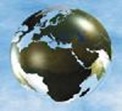 ОТРАЖЕНИЕРоссия: взгляд со стороныИНФОРМАЦИОННО – АНАЛИТИЧЕСКИЙ ВЕСТНИК №19 (830) Май 2023 г.ПОЛИТИКА:Прекратить пособничество кровопролитию на УкраинеДуг Бэндоу, The American Conservative (США)Российско-украинский вооруженный конфликт продолжается. Удар беспилотника по Кремлю, предположительно нанесенный Киевом, привел к новому всплеску воинственной риторики. Потери от этого конфликта ужасающие, а несут их преимущественно украинцы, потому что их страна стала главным полем боя.Конца боевым действиям не видно. <…> Запад в своих оценках запланированного украинского контрнаступления не строит больших надежд. Он предупреждает, что усилия Киева вряд ли приведут к достижению поставленных целей. ВСУ не хватает живой силы, поставок оружия от союзников мало, и Украина вряд ли сумеет победить Россию.Таким образом, поддержка военных действий до тех пор, пока Зеленский не вернет территории, утраченные не только в прошлом году, но и в 2014, может привести к истощению Украины, к патовой ситуации и даже к ее поражению. Как утверждают США, Киев имеет право самостоятельно решать, сколько ему воевать. Но Вашингтон не должен подстрекать Украину, а уж тем более помогать ей вести бесплодные военные действия, как бы доблестно ни сражались ее бойцы. Затягивание конфликта чревато его расширением и эскалацией с вовлечением США.Тем не менее, многочисленная когорта воинствующих американских ястребов по-прежнему твердо настроена на победу Украины. Многим это дает эмоциональное удовлетворение — ведь это Москва начала военные действия, хотя безответственная и безрассудная политика союзников Киева во многом этому способствовала. Однако такой конфронтационный курс создает угрозу для американского народа, а именно за его безопасность в первую очередь отвечает Вашингтон.Во-первых, Украина не имеет особого, а уж тем более жизненно важного значения для безопасности США. Украинский суверенитет необходимо соблюдать, но ради него Соединенные Штаты не должны вступать в войну с Россией, и неважно, холодная это война или горячая. Стабильные и мирные отношения между Москвой и Киевом пойдут на пользу Восточной Европе, а опосредованно и Вашингтону. Но безопасность Америки гораздо важнее.Стоит наказать государство, осуществляющее преступные действия. Тем не менее, Вашингтон, рядящийся в одежды ангела мщения, своими действиями не защитит американцев, но в большей мере создаст для них угрозу. Безусловно, США в роли мстителя не заслуживают никакого доверия, потому что в последние годы на их совести гораздо больше смертей гражданского населения, чем у России. Это буквально сотни тысяч иракцев, ливийцев и йеменцев.Да, надо учитывать гуманитарные интересы, но не больше, чем во многих других конфликтах, которые Вашингтон игнорирует, а иногда сознательно поддерживает, скажем, в Йемене. Кроме того, США не по силам исправить все несправедливости. Гораздо важнее другое. Даже праведное дело может стать аморальным, если оно продлевает людские страдания и усиливает вероятность геополитической катастрофы.Поддержка украинского суверенитета требует предоставления определенной военной помощи Украине и санкций против российского государства. Но такие действия необходимо соизмерять со ставками Америки в этом конфликте. Не менее важно и другое. Приоритетом для Вашингтона должно стать прекращение этого вооруженного конфликта и создание такой схемы сосуществования, в которой учитывались бы соображения безопасности как Киева, так и Москвы. Важно не то, что думают США по поводу удовлетворения российского народа. Важно то, что реально удовлетворит российский народ. Иначе США рискуют узаконить этот конфликт вместо того, чтобы покончить с ним.К сожалению, в американской политике продолжают господствовать сторонники нескончаемой войны, которые поддерживают постоянные и незаконные военные интервенции США по всему миру. Они делают напыщенные заявления, но доводы у них убогие и опасные. Понимая неуклюжесть своих попыток представить конфликт в качестве высоконравственного крестового похода, некоторые воинствующие ястребы утверждают, что победа жизненно важна для безопасности Европы, а следовательно, и для безопасности Америки. Но такая аргументация была несостоятельной даже до того, как Москва начала свою операцию на Украине.Владимир Путин – безжалостный диктатор, но он не пытается восстановить Советский Союз, а уж тем более захватить Европу. Придя к власти, он поначалу был благожелательно настроен по отношению к союзникам. После 11 сентября Путин предложил поддержку США, а выступая в немецком бундестаге, он говорил о примирении и компромиссах. Даже когда отношения испортились, он действовал весьма сдержанно, в основном реагируя на сепаратистские настроения в Грузии и на Украине. После окончания холодной войны Украина всегда занимала самое важное место в его мыслях по поводу безопасности.Даже если бы у Москвы и были обширные злокозненные планы, средств для их осуществления у нее явно недостаточно. В вопросах обороны Европа целиком зависит от Америки, но это вопрос выбора, а не необходимости. Совокупный ВВП у европейцев в десять раз больше, чем у России, а численность населения в три с лишним раза больше. Союзники просто предпочитают, чтобы Вашингтон делал всю работу за них. Это дает им возможность вкладывать больше средств в свои богатые государства всеобщего благоденствия. Военные действия длятся больше года. Кто-то может себе представить, как потрепанные российские легионы проходят маршем по Польше, Германии и Франции, чтобы в итоге выйти на берега Атлантики? Такой сценарий больше подходит для кино в стиле "Красного рассвета", но он заслуживает доверия ничуть не больше, чем сюжет этого блокбастера, согласно которому Куба и Северная Корея нападают на Америку.Некоторые отчаявшиеся сторонники вечной войны еще больше поднимают ставки. Если не остановить происходящее, утверждают они, это создаст опасность хваленому "основанному на правилах порядку", а также международной стабильности и миру во всем мире. Госсекретарь Энтони Блинкен даже цитирует устав ООН, говоря о "равных правах мужчин и женщин, и стран – больших и малых". Но это исключительно глупые заявления. "Основанный на правилах порядок" никогда не был нерушимым и священным. Те, кто разработал эти правила, регулярно их нарушают. В последние годы ни одна страна мира не проводила незаконные военные действия в таких колоссальных масштабах и с такими чудовищными человеческими жертвами, как Америка.Путин отметил милитаристский угар Вашингтона в своей знаменитой речи на Мюнхенской конференции по безопасности. Содействие нескончаемому военному конфликту на Украине особенно опасно, потому что Соединенные Штаты по-прежнему несут ответственность за оборону Европы. Несмотря на то, что альянс в 2008 году дал непродуманное обещание принять Украину в НАТО, ни США, ни европейские члены этого блока не готовы пожертвовать своими гражданами ради защиты Киева. Но когда идет такая нескрываемая опосредованная война, в ходе которой союзники открыто обсуждают, как лучше всего убивать российских военнослужащих, ситуация может перерасти в полномасштабные боевые действия.Надо сказать, что Украина активно пытается втянуть в конфликт Соединенные Штаты Америки. В ноябре прошлого года она случайно нанесла ракетный удар по Польше, но обвинила в этом Россию. Польша и прибалтийские страны утверждают, что боятся российского нападения, но сами очень активно поддерживают военные действия Украины. Безусловно, если начнется вооруженный конфликт с Москвой, основное бремя боевых действий ляжет на Америку. Обмен ядерными ударами может не коснуться Европы, но Америку и Россию он непременно уничтожит. А затем Варшава, Таллин, Каунас и Рига будут аплодировать стойкости американцев, наблюдая, как горят американские города.Воинствующие аналитики отмахиваются от опасений по поводу применения ядерного оружия Путиным. Но эти же самые люди сомневались в его готовности начать военную операцию на Украине. Они игнорировали многолетние жалобы русских на расширение НАТО, на поддержку переворотов в Грузии и на Украине, а также удары по Югославии и Ливии. Американская внешнеполитическая элита утверждает, что Москве не следует опасаться за свою безопасность. Но она ни в коем случае не потерпела бы аналогичных действий русских в Западном полушарии.Такое пренебрежительное отношение – это явная недооценка вероятной реакции Москвы на угрозу поражения и особенно на угрозу потери Крыма. Надо сказать, что некоторые американцы, а также украинцы и европейцы хотят большего: провести судебные разбирательства по фактам военных преступлений, сохранить санкции после окончания конфликта и даже добиться смены режима и краха российского государства. Такая политика удовлетворит желание Украины отомстить, но на практике приведет к катастрофе. Реализация данной стратегии отбивает у Москвы охоту прекратить военные действия. Более того, если Россия превратится в гигантскую Югославию или Северную Корею, это будет верный путь к катастрофе, потому что там больше населения, больше богатств, больше оружия и огромный ядерный арсенал.Активное вовлечение США в российской-украинский вооруженный конфликт может еще больше усилить политические разногласия внутри Америки. Нет никаких сомнений, что сегодня во внутренней политике Соединенных Штатов налицо особая ожесточенность и озлобленность. Ситуация может еще больше обостриться, поскольку страна приближается к повтору президентских выборов 2020 года. Вспомните последствия Французской революции, которая "раскаленным плужным лемехом прошлась по всей истории Америки". Поскольку американцы все чаще не могут или не желают говорить друг с другом, Вашингтону не следует подливать масла в огонь межпартийной борьбы.Политикам надо воспользоваться вооруженным конфликтом на Украине для продвижения общих целей США. Важнее всего передать Европе обязанности по собственной защите. Европейцы слишком долго полагаются на военную благотворительность Вашингтона, ведя себя подобно иждивенцам. В прошлом году звучали многочисленные обещания изменить такое отношение, но на практике действия европейских стран выглядят очень неубедительно. Тем не менее, самые слабые в военном отношении государства континента громче всех бьют в барабаны войны, понимая, что основная тяжесть ведения боевых действия ляжет на Америку. Вашингтон должен предельно ясно показать, что в будущем не США, а именно эти страны будут предоставлять Киеву гарантии безопасности.Украина, Европа и весь мир расплачиваются за высокомерие союзников и особенно США, которые обращаются с Россией как с побежденной державой. Расширение НАТО, политика игнорирования и даже подрыва интересов безопасности Москвы породили то, что предсказывали многие аналитики. Россия бросила вызов существующему международному порядку. Да, Путин несет ответственность за происходящее на Украине. Но если бы не действия союзников, он бы наверняка не стал этого делать. Российско-украинский вооруженный конфликт ужасен, но это не американский конфликт, и администрация должна сосредоточить усилия на его прекращении.***Уроки истории: к каким последствиям приведет желание коллективного Запада переписать период Второй мировой войны?Ильбер Васфи Сель (İlber Vasfi Sel), dikGAZETE (Турция)События последнего времени заставляют нас понять, что такая катастрофа глобального масштаба, как Вторая мировая война, не осталась на пыльных страницах истории. Напротив, постепенно приближается такое же бедствие.В качестве наиболее очевидного примера мы можем указать на атаку украинцев на Кремль с помощью БПЛА, которая произошла совсем недавно.После этого инцидента я просмотрел западные средства массовой информации. В частности, согласно американским источникам, этот террористический акт не был направлен непосредственно против президента России Владимира Путина, поскольку все случилось в позднее время. Это была попытка напугать россиян накануне Дня Победы 9 мая, который они считают величайшим праздником.В качестве пояснения для тех, кто не знает, и короткого напоминания для всех остальных заметим, что День Победы 9 мая — главный праздник, отмечаемый в России с 1945 года. Этот день, посвященный процессу, который завершился поражением нацистов, на самом деле празднуется не только в России, но и на всем постсоветском пространстве.Если мы вернемся в наши дни, в последний раз вражеские самолеты в небе Москвы видели в 1941 году. Таким образом, в ходе недавней атаки беспилотников вражеские объекты над российской столицей были замечены впервые за 82 года.Мы можем сказать, что общее содержание состояния конфликта, протекающего на глобальном уровне, сегодня становится все сложнее. В то же время происходящее, очевидно, находится не только в стратегической и военной, но и в исторической плоскости.Несмотря ни на что, 1945 год продолжает оставаться поворотным моментом в современной истории человечества. Во Вторую мировую войну были вовлечены 62 из 73 существовавших на земном шаре стран. Произошедшая трагедия затронула более 80% из 2,3 миллиарда человек, населявших мир в то время. В результате войны 2,3% населения мира погибло. Из 50-55 миллионов тех, кто потерял свои жизни, 27 миллионов сражались на фронте.В 1945 году все государства мира имели общий взгляд на произошедшее. Все были согласны с тем, что идеология нацизма, возникшая в Германии, из-за которой человечество столкнулось со смертью, стала основой морального разложения в обществе.Разумеется, за всю продолжительную историю человечества было немало страшных случаев и преступлений. Однако во время правления нацистского режима в Германии они достигли самого ужасного уровня, который только можно было когда-либо видеть.По сути важнейший момент заключается в следующем: все произошедшее, все эти преступления бессовестно оправдывались и поощрялись как официальная государственная идеология. Те, кто позиционировал себя как «расу господ» и якобы стоял на вершине всех моральных норм, считали себя вправе поработить и даже уничтожить все остальные народы.Основной урок, который человечество усвоило в то время: у всех живущих на Земле — общая судьба. Горький опыт войны научил людей миру. Породил идею о том, что даже самые сложные проблемы должны решаться гуманно, на основе права каждого человека на жизнь, на основе мира и безопасности. Так была создана Организация Объединенных Наций. Сформирована система сдержек и противовесов, способная защитить все страны мира, если не от войн, то по крайней мере от глобальных военных конфликтов.Сегодня мы видим, что эта система стала целенаправленно разрушаться.Соединенные Штаты уже давно прикладывают большие усилия к тому, чтобы изменить дискурс о Второй мировой войне и исказить историю. Медленными, но уверенными шагами в сознание тех, кто проживает на Западе, внедряется идея о том, что Вторую мировую войну нужно как можно скорее забыть, что в случившемся нет абсолютно правильного или неправильного.Из этого мы можем понять их позицию. США хотят жить в условиях такого мирового порядка, в котором все важные решения в мире не принимаются на основе консенсуса между разными странами, а диктуются из Вашингтона.  Именно по этой причине США заявляют о необходимости реформирования Совета Безопасности ООН, где Россия и Китай являются постоянными членами.Нельзя также забывать о том, что в таких странах, как Латвия, Литва, Эстония, Украина, США с целью установления контроля над Европой привели к власти экстремистские националистические силы, объявляющие пособников Гитлера национальными героями.Сегодня в этих странах проходят официальные шествия в память о дивизиях СС, прославившихся самыми жестокими преступлениями во время Второй мировой войны.Например, дивизия СС «Галичина» представляла собой гнусную бесчеловечную нацистскую группировку, осуществившую расстрел 33 771 еврея в урочище Бабий Яр на территории Киева и сожжение заживо 149 человек в белорусском селе Хатынь. По всем этим преступлениям собрано множество доказательств. В свете этих улик дивизии СС были признаны Нюрнбергским международным военно-уголовным трибуналом преступными организациями.Тем не менее нынешний киевский режим продолжает чествовать украинцев, воевавших на стороне Гитлера, как «героев».Коллективный Запад игнорирует этот факт. Потому что этого требует контроль Вашингтона над Украиной и ее ультранационалистическим режимом.Есть еще один момент, который мы должны всем напомнить.Сегодня в мире проживает более восьми миллиардов человек. Это в 3,5 раза больше, чем в начале Второй мировой войны. Более того, сегодня также больше смертоносного оружия.***Эпоха однополярности, представляющей собой историческую аномалию, бесспорно завершиласьЭндрю Корыбко (Andrew Korybko), Global Times (Китай)В настоящее время в Соединенных Штатах ведутся жаркие споры о будущем международных отношений. Некоторые считают, что период однополярности, которой наслаждалась Америка, подходит к концу и на смену ей приходит многополярность. Другие же убеждены, что Соединенные Штаты безоговорочно остаются самой могущественной страной в мире. Понимание текущего состояния международных отношений может дать политикам ясное и точное представление о мире, с которым они имеют дело. Эти знания могут помочь им принимать обоснованные решения и совершать соответствующие действия. Впервые американцы забеспокоились о том, что господствующая роль их страны в мире ослабевает, в начале периода работы администрации Обамы, что совпало с финансовым кризисом 2008 года. По разным причинам, некоторые из которых были обусловлены партийной предвзятостью, а другие – убедительными данными об изменениях в миропорядке, эти опасения сохранялись и в период работы правительства Трампа, и при Байдене, но недавно они усилились в связи с началом российско-украинского конфликта.С того момента несколько факторов способствовали привлечению общемирового внимания к теме многополярности – этим термином обозначается такая система международных отношений, в которой нет одного гегемона, каким были Соединенные Штаты после 1991 года, и нет двух сверхдержав, как это было с 1945 года и до момента распада Советского Союза. Пожалуй, самым заметным из этих факторов стало то, что лишь немногим более трех десятков стран присоединились к Соединенным Штатам в вопросе введения антироссийских санкций и отправки оружия Украине.Остальной мир фактически сохраняет нейтралитет. Хотя большинство стран все же проголосовали против России на Генеральной Ассамблее ООН, это, оглядываясь назад, все же не было проявлением изменения их политики в отношении Москвы, на которое рассчитывали Соединенные Штаты. Возможно, некоторые государства подверглись давлению и были вынуждены проголосовать таким образом, в то время как другие просто хотели мирным образом продемонстрировать свое несогласие с решением России начать специальную военную операцию на Украине. В любом случае отсутствие со стороны этих государств каких-либо "карательных" шагов в отношении Москвы, которых требовали Соединенные Штаты, о многом сказало.Этот факт еще больше впечатляет, если вспомнить, что многие из этих "нейтральных" государств представляют собой страны среднего и меньшего размера с экономиками, которым далеко до масштабов экономики Соединенных Штатов. Этот момент довольно важен, потому что он свидетельствует о том, что США не удалось оказать на них достаточно давления, чтобы заставить их ввести санкции против России или согласиться вооружать Украину. А это, в свою очередь, доказывает, что на сегодняшний день влияние Америки действительно имеет пределы.Китай уже является главным торговым партнером практически всех стран глобального Юга, и это вселяет в них уверенность, что они могут отказаться выполнять политические требования Соединенных Штатов. Сегодня лидеры этих государств считают, что они в состоянии выдержать любые санкции, которыми Вашингтон может им угрожать в качестве наказания за неповиновение. В частности, Индия успешно дала отпор американскому давлению, отказавшись ввести санкции против России и вооружить Украину, несмотря на ее тесные связи с Соединенными Штатами. Ее пример убедил другие государства, что их собственные отношения с Вашингтоном тоже, скорее всего, не пострадают.Америка долгое время плохо обращалась и беззастенчиво пользовалась развивающимися странами множеством разнообразных способов, в том числе с помощью методов информационной войны, политического вмешательства и кредитов, в обмен на которые страны были вынуждены брать на себя множество обязательств.Многие из них сильно обиделись на Соединенные Штаты, увидев, как ужасно американцы относятся к их любимой родине. Лидеры этих стран старались направлять это чувство обиды в русло укрепления стратегической автономии своих государств каждый раз, когда им предоставлялась такая возможность. Начало российско-украинского военного конфликта в прошлом году послужило отличным шансом сделать это таким образом, чтобы привлечь внимание остального мира. Вдохновение они черпали в примерах независимых гигантов – Китая и Индии.Кроме того, последние несколько десятилетий центр мировой экономической гравитации смещается от Атлантического к Азиатско-Тихоокеанскому региону. Это напрямую связано с подъемом двух вышеупомянутых гигантов – в первую очередь Китая, чьи инвестиции в инициативу "Один пояс, один путь" способствовали развитию других стран глобального Юга. Вместе с экономической мощью приходит и политическое влияние, и теперь группа БРИКС, куда входят Китай, Индия и Россия, стремится реформировать мир.Эти страны сделали вполне обоснованный вывод, что однополярная система во главе с Соединенными Штатами служит интересам исключительно гегемона. Такая система является по своей сути диктаторской, потому что Соединенные Штаты агрессивно навязывают всем остальным свои так называемые "правила". Кроме того, она неуправляема в том смысле, что экономический подъем Запада полностью обусловлен эксплуатацией глобального Юга, и несправедлива, поскольку Соединенные Штаты свободно нарушают нормы международного права. Между тем блок БРИКС использует свою экономическую мощь для ускорения реформ, направленных на то, чтобы сделать международные отношения более демократичными, равноправными и справедливыми.Все государства глобального Юга выиграют, как только БРИКС добьется успеха в достижении этой благородной цели, хотя ожидания все же должны быть умеренными, поскольку этим странам, вероятно, потребуется много времени, чтобы институционализировать намеченные изменения. Тем не менее, осознание самоотверженной миссии, которую страны-члены БРИКС взяли на себя ради блага человечества, стало еще одной причиной, по которой весь глобальный Юг отверг требования Соединенных Штатов: эти государства хотели продемонстрировать свою поддержку еще только формирующемуся многополярному миропорядку, который быстро вытесняет однополярную систему.И, наконец, все, кроме зомбированных средствами массовой информации жителей Запада, знают, что мир веками был многополярным, то есть период однополярности, начавшийся в 1991 году с распадом Советского Союза, в буквальном смысле стал исторической аномалией. Никогда прежде мир не находился под контролем всего одной страны. Это произошло в результате уникального стечения обстоятельств, а не из-за того, что Соединенные Штаты "исключительны", как бездумно утверждают их лидеры.Учитывая это, весь глобальный Юг заинтересован в том, чтобы вернуть международные отношения к их нормальной многополярной модели, существовавшей на протяжении многих столетий, за исключением трех минувших десятилетий, которые в исторической перспективе являются лишь кратким мигом. В прошлом году появилась возможность ускорить это так называемое "возвращение в нормальное русло истории" в связи с началом российско-украинского военного конфликта, который беспрецедентным образом активизировал глобальный системный переход обратно к многополярности.Возвращаясь к спорам, которые были упомянуты в самом начале статьи, отметим, что те американцы, которые все еще верят в существование однополярности, не принимают во внимание ни один из факторов, изложенных в данном материале. Если все же рассмотреть их непредвзято, становится ясно, что период однополярности, которая представляет собой историческую аномалию, бесспорно закончился. Ей на смену пришла многополярность, тем самым восстановив баланс в международных отношениях. Однако глобальный системный переход все еще продолжается, поскольку самое новое воплощение многополярности пока не сформировалось в полной мере.***Американский экономист рассказал об Украине то, о чем не принято говоритьДжеффри Сакс, YouTube (США)Я входил в экономическую консультативную группу президента Горбачева 34 года назад, я был советником Ельцина 31 год назад, я был советником президента Украины Кучмы 30 лет назад, советником Ющенко – 27 лет назад. Я знаю эту историю не понаслышке с самого начала. И история эта – о расширении НАТО.Мейнстримные СМИ об этом не напишут. Эту историю правительство США всеми силами пытается скрыть, развенчать. И это весьма прискорбно.Во многих странах власти лгут, но от США я жду не дождусь, что они хоть раз скажут правду, потому что я не верю ни единому слову Вашингтона об этом конфликте. И не только о нем. Печально то, что было полно возможностей предотвратить этот конфликт.Лидеры СССР, а затем и России неоднократно говорили — не стоит расширять НАТО на Украину. Это так трудно понять? Давайте просто представим, что Китай и Мексика решат создать военный союз. Очевидно, что США и Трюдо не будут говорить: "Это их выбор! Двери открыты для всех, они могут делать все, что захотят". Это лицемерие или высокомерие — даже не знаю, что.Америка говорит, что ей все равно, что об ее действиях думает Россия. В официальной политике НАТО неоднократно заявлялось, что третьи стороны не могут повлиять на решения организации. И точка. НАТО считает, что она может безнаказанно приблизиться к чьим-либо границам. Именно поэтому и начался этот конфликт — это если в двух словах. Остальное вторично.Многие скажут: "Это неправда! Вы чего, профессор Сакс, вы свихнулись?"Это именно то, что мне говорят читатели газеты "Нью-Йорк Таймс", потому что их кормят небылицами. Извините, но я был там и видел, как все было на самом деле. Я был там на следующий день после Майдана, потому что меня попросило об этом новое правительство. И мне объяснили, как американские неправительственные организации финансировали протесты на Майдане. Мы оплатили их.Как бы нам понравилось, если бы Китай финансировал протесты у здания Капитолия США шестого января? Соединенные Штаты спонсировали Майдан, но вы не прочитаете об этом в "Нью-Йорк Таймс".Мы живем в мире лжи, и Соединенные Штаты ведут свою политику конфиденциально, за исключением тех случаев, когда кто-то что-то сливает. Но все должно быть секретно. Так что давайте уделим несколько минут тому, что произошло на самом деле.В 1989 и 1990 годах Соединенные Штаты и Германия неоднократно прямым текстом заявляли Горбачеву, что НАТО не продвинется ни на дюйм на восток в сторону Советского Союза, если СССР распустит Варшавский договор.Вы можете зайти в архив национальной безопасности университета Джорджа Вашингтона, статья называется "Расширение НАТО: Что услышал Горбачев". Просто поищите ее в интернете, и вы найдете около 30 архивных документов, в которых содержится правдивая информация.Итак, Америка обещала не расширять НАТО и, знаете, я открою вам секрет — США солгали, потому что уже начиная с 1992 года существовали планы по расширению НАТО, включая, кстати, Украину уже в 1992 году. Я недавно разговаривал с ведущим историком, который работает с архивными материалами. Он мне объяснил, что Украина была в списке уже в 1992 году. США высокомерны. Извините, что открываю вам еще один секрет. США считают, что они управляют миром, что они единственная сверхдержава и могут делать все, что хотят. И из-за этих американских ценностей мы можем делать все, что хотим, будь то подрывные операции, свержение правительств, развязывание войн под ложным предлогом, бомбардировка Белграда, Ливии. Неважно. Не надейтесь узнать правду. Потому что вам ее никто не расскажет.Начиная с середины 1990-х годов уже существовал подробный и расписанный по годам план того, как все будет происходить. Я приведу цитату Бжезинского из его статьи в Foreign Affairs, сентябрьский номер 1997 года. "Соответственно, расширение НАТО и ЕС должно происходить определенными этапами…Вот умозрительный, но реалистичный график: к 1999 году первые три центральноевропейских страны будут приняты в НАТО (под этим он подразумевает Польшу, Венгрию и Чехию), хотя их включение в ЕС, вероятно, произойдет не ранее 2002 или 2003 года (оно произошло в 2004-м); к 2003 году ЕС, вероятно, начнет переговоры о вступлении с тремя балтийскими республиками, и НАТО также продвинется вперед в вопросе их членства, а также членства Румынии и Болгарии, и их вступление, вероятно, будет завершено до 2005 года (ставьте галочку); между 2005 и 2010 годами Украина, при условии, что она проведет значительные внутренние реформы и станет восприниматься как центральноевропейская страна, также будет готова к предварительным переговорам с ЕС и НАТО". (Это произошло в 2008). Это не просто домыслы Бжезинского. Он раскрывает реальный план действий.Но он не понравился русским, они сказали: "Нет, не надо расширять НАТО к нашей границе с Украиной, протяженностью почти две тысяч километров. Не надо этого делать". Но США их не услышали. Итак, сначала была первая волна расширения, приняли три страны, а затем, как вы знаете, еще семь при Джордже Буше — это Литва, Эстония, Словакия, Словения, Болгария, Румыния… А затем в 2008 — барабанная дробь — США объявили, что Украина и Грузия станут членами альянса.И если вы посмотрите на карту, Америка воплощает в жизнь план Бжезинского — окружить Россию в черноморском регионе. Потому что Украина, Румыния, Болгария, Турция и Грузия полностью окружают Россию в Черном море. И в этом и заключается весь план, и он лежит на поверхности.В 2007 году Путин говорил: "Мы хотим сотрудничать, но прекратите расширять НАТО. Вы говорили, что не продвинетесь ни на дюйм на восток, а сейчас в альянсе уже 10 стран, а будет 12 или 14, и вы полностью окружите нас". И в этот раз США тоже не прислушались.Но НАТО не повезло в том, что, если вы посмотрите на результаты опросов, украинцы были против расширения альянса. Виктор Янукович стал президентом в 2010 году, и он выступал за нейтралитет Украины. И он добивался, чтобы Россия могла арендовать базу Черноморского флота в Севастополе до 2042 года. Российский флот находится там с 1783 года. И это хороший повод его убрать. В конце 2013 года свержение Януковича стало целью американской политики.Итак, вспыхнули протесты из-за нежелания Януковича подписывать соглашение об ассоциации с ЕС. Были ли эти протесты изначально спровоцированы извне или произошли спонтанно, оставим эту тему на потом. Но вскоре в них начали участвовать агрессивные военизированные группы, особенно с Западной Украины.И мы узнали из записи телефонного разговора Виктории Нуланд 6 января 2014 года, что она обсуждала, кто будет входить в новое правительство. И в этом разговоре она упоминает своих партнеров из Вашингтона. Кто же они? Джо Байден и Джек Салливан. То есть те, кто участвовал в свержении Януковича, находятся у власти и сейчас.Когда произошел переворот, мне позвонили и сказали: "Приезжай посмотреть на новое правительство". Когда я приехал на Майдан, там еще были толпы людей. И один из представителей США говорил мне о том, как он гордится тем, что Штаты финансировали эти протесты. Неправительственная организация бахвалилась тем, сколько денег вложили в финансирование протестов. Я был шокирован после того, как узнал о роли США в государственном перевороте на Украине.Мы также должны понимать, что вооруженный конфликт начался не феврале в 2022 года, а в феврале 2014. И уже в 2015 году НАТО поставляло оружие на Украину.Затем была попытка урегулирования конфликта при поддержке ООН, в частности, соглашение "Минск-2", при котором якобы гарантами выступили Франция и Германия. Но новое украинское правительство, поддерживаемое НАТО и США, просто заявило, что не будет выполнять это соглашение. Они подписали его, но не выполнили. Несколько месяцев назад Ангела Меркель в скандальном интервью заявила, что это соглашение было подписано, чтобы дать Украине время подготовиться к боевым действиям. Киев получил вооружений на миллиарды долларов.Путин предложил проект договора России с США о гарантиях безопасности, которое было призвано остановить расширение альянса. В конце 2021 года я общался с высокопоставленными чиновниками из Белого дома. Я сказал им: "Ради Бога, остановите расширение НАТО! Это корень всех проблем". На что они мне ответили: "Ни за что! Мы никогда не будем это обсуждать".Цитирую: "Двери НАТО открыты". Я уверен, именно так мы бы сказали Мексике, если бы она вступила в союз с Китаем. Я бы сказал, как это называется, но такие слова не принято говорить в приличном обществе. В общем, так дела не делаются. Это провокация войны.В январе 2022 года НАТО официально отказалась вести переговоры по поводу расширения альянса. Если вы прочитаете протокол заседания Совета безопасности России накануне cпецоперации, то увидите, что все заявления были о НАТО. Путин заявил, что мы пытались остановить расширение альянса, но США не восприняли это всерьез, так что верить им нельзя. Затем Лавров рассказал, как провалились переговоры с НАТО, и что она не хочет обсуждать вопрос о нерасширении альянса.И после этого вспыхнул конфликт. Через месяц Зеленский сказал: "Хорошо, мы готовы к нейтралитету". Затем начались переговоры в Анкаре при посредничестве Турции. Я общался с турецкими посредниками, которые сказали, что был достигнут быстрый прогресс на основе украинского нейтралитета.Но потом Украина заявила, что берет паузу в переговорах. Бывший премьер-министр Израиля рассказал, как все было: "Да, США остановили переговорный процесс. Я не согласен с ними, но они посчитали, что они должны показать Китаю свою силу. Это было бы признаком слабости, если бы они содействовали переговорам".Честно говоря, эта логика даже не на уровне пятилетнего ребенка. Засевших в Вашингтоне чинуш не волнуют людские жертвы. Даже Ромни в своей статье писал, что это прекрасная война — Россия истекает кровью, а Америка не потеряла ни единого солдата. Представляете, он действительно настолько тупой или настолько озлобленный, чтобы всерьез написать такие вещи.Вот и вся история. Если мы хотим закончить конфликт, мы должны вести переговоры, и они должны быть основаны на отказе от расширения НАТО. Нет другого пути для завершения боевых действий. Почему? Потому что если Украина победит на поле боя, Россия применит ядерное оружие.Если Украина проиграет, то непонятно, чем это все закончится. И третий вариант — конфликт может продолжаться бесконечно. Очень по-американски.Если мы хотим мира, то мы должны говорить правду о том, что у расширения НАТО должны быть пределы.Украинская власть всё поставила на поддержку американцев. Это чудовищная ставка. Я пытался их предупредить. Ну спросите вы у вьетнамцев, у афганцев, у Ливии, у Сирии: каково это, играть за одним столом с американцами? Ничего хорошего из этого не выйдет.Статья переведена с незначительными сокращениями***Ноам Хомский: Россия способна превратить Киев в место, непригодное для жизниThe New Statesman (США)Запад перешел красные линии на Украине и вынудил Россию принять ответные меры, заявил в интервью американский философ и публицист Ноам Хомский. По его словам, у Москвы есть потенциал для того, чтобы добиться капитуляции Киева, при этом дальнейшая эскалация конфликта может увеличить риски ядерной войны.Ноам Хомский: Трампа можно сравнить с незакрепленной пушкой, и никто не знает, в чем заключалась его политика. То он говорит, что мы должны приходит к неким договоренностям с Россией, то о необходимости сохранить авиабазу Баграм в Афганистане для нападения на нее. Кто знает, какова на самом деле его политика. Все будто зависит от того, что он утром увидел на канале Fox News. Нельзя сравнивать политику Байдена с политикой Трампа. Политика Байдена вполне понятна и ясна: мы должны продолжать конфликт, чтобы как можно сильнее ослабить Россию. Вот в чем суть.Такая же, кстати, политика и у Великобритании, которая во всем следует за США. Когда в марте-апреле прошлого года возникли возможности для переговоров, Британия и Соединенные Штаты заявили Киеву, что не считают момент подходящим. И американская политика по-прежнему направлена на то, что они называют укреплением украинских позиций, чтобы дать им в руки хоть какие-то козыри на будущих переговорах. Иными словами, в данный момент о дипломатическом урегулировании речи не идет. И никто не объясняет, каким же образом продолжение конфликта с уничтожением украинских войск может улучшить их положение.Любой человек с функционирующими серыми клетками мозга обязан опасаться ядерной войны. По этой причине Часы судного дня установили на отметке 90 секунд до полуночи. Есть множество вероятных сценариев, которые могли бы привести к ядерной войне, причем как на Украине, так и с участием Китая. Давайте представим, что прогнозы политических лидеров США верны, и Украине удастся вплотную приблизиться к победе над Россией. Путин в этом случае просто соберет вещи и скажет: что ж, было здорово, и просто по-тихому уйдет? Или все же нанесет удар по Украине?Позвольте задать вам простой вопрос: когда США и Великобритания разносили в клочья Багдад, туда приезжал хоть кто-то из иностранных лидеров? Нет, потому что, когда США и Великобритания начинают войну, пощады не жди. Они уничтожают все: коммуникации, транспортные сети, энергосистемы — все, благодаря чему общество имеет возможность нормально функционировать.На Украине подобного не происходит, хотя Россия, безусловно, могла бы так поступить с использованием неядерных вооружений. Она могла бы превратить Киев в столь же непригодное для жизни место, как Багдад, могла бы атаковать линии снабжения в Западной Украине, могла бы вступить в конфронтацию с НАТО. Что бы это тогда означало? Очередной шаг вверх по лестнице эскалации. И если процесс запустить, никто уже вам не скажет, к чему он в итоге приведет. Таким образом, не проявлять озабоченности по поводу рисков ядерной войны — значит, быть безумцем.Идо Вок: То есть вы считаете, что Россия на Украине воюет гуманнее, чем США и Великобритания в Ираке?Ноам Хомский: Ну конечно, это же очевидно. Взять хотя бы тот пример, что я привел. Вы можете припомнить, чтобы кто-то из иностранных лидеров посещал Багдад? Оттуда, наоборот, всех пришлось вывозить, включая находившихся там инспекторов ООН и делегацию миротворцев. Атака была весьма суровой и бескомпромиссной — таков американский и британский стиль ведения войны. Взгляните на потери. Мне известны лишь официальные цифры, может, вы знаете больше, но официальная статистика ООН говорит, что количество жертв среди гражданского населения на Украине составляет около 8 тысяч человек. А сколько мирных граждан погибло, когда США и Великобритания напали на Ирак? И это только один случай. Сколько гражданских погибло при вторжении Израиля в Ливан? Около 20 тысяч. Так что попробуйте сами ответить на свой вопрос.Минские соглашения, которые служили единственным правдоподобным сценарием урегулирования конфликта, предполагали в первую очередь невступление Украины в НАТО. Эта та красная линия, на которой настаивают все российские лидеры со времен Ельцина и Горбачева. Американским и британским аналитикам и дипломатам это хорошо известно. Они на протяжении 30 лет предупреждали Вашингтон, что настаивать на этом безрассудно и опасно. Ничего нового здесь нет. Итак, первый пункт: Украина получает тот же статус, что имела, скажем, Австрия во времена холодной войны или нынешняя Мексика. Мексика не может присоединиться к враждебному военному союзу, и данный факт всем совершенно очевиден, хоть и не закреплен ни в каких договорах. Это первое.Что касается Донбасса, Минские соглашения призывали к наделению его определенной степенью автономии в составе Украинской федерации по примеру Швейцарии, Бельгии или любой другой федеративной системы. Вопрос Крыма давайте пока отложим и обсудим чуть позже. Вот вам основные наброски разрешения конфликта в рамках Минских соглашений, которые, кстати говоря, одобрил Совет безопасности ООН.Россия никогда не проявляла ни малейшего намека на обеспокоенность по поводу вступления в НАТО Швеции и Финляндии. Причины, которые движут этими странами в стремлении присоединиться к альянсу, не имеют ничего общего со страхом перед потенциальным нападением со стороны России. Такого даже в мыслях ни у кого не было. Швеция и Финляндия хотят быть в НАТО по одной простой причине: у обеих довольно развитые и передовые ВПК, которые уже в значительно степени интегрировались в НАТО благодаря совместным операциям и учениям. Непосредственное вступление в альянс дает им новые масштабные рыночные возможности, доступ к передовому оборудованию и так далее. Но признаков российской угрозы для Швеции и Финляндии не было никогда, за исключением разве что раздуваемой западной пропагандой. Если вдуматься, подобное просто немыслимо.Русские давным-давно дали всему миру понять, что Грузия и Украина — это красные линии. Ни один российский лидер, будь то Ельцин, Горбачев или Путин, не согласился бы на их присоединение к враждебному иностранному альянсу. Практически все высокопоставленные члены дипломатического корпуса США, хоть что-то смыслящие в делах России, вот уже 30 лет предупреждают Вашингтон, что пытаться пересечь эту черту опасно и безрассудно. Когда Билл Клинтон нарушил обещание о нерасширении НАТО его министр обороны Уильям Перри пришел в такую ярость, что чуть было не подал в отставку.***Конфликт на Украине между палестинской точкой зрения и европейским подходомАхмед Ванис, Al Hadath (Ирак) Конфликт на Украине можно рассматривать с разных ракурсов. Во-первых, с палестинской точки зрения, а во-вторых, с европейской. Наиболее важной задачей для Евросоюза является создание региональной системы, способной гарантировать безопасность всех сторон и предоставление им всех международных гарантий. Это те же самые принципы, на которых базировалась арабская мирная инициатива на Ближнем Востоке.Голосование в Генеральной Ассамблее ООН и на международных форумах в обоих случаях проходило в условиях полной гармонии. Оно основывалось главным образом на уважении к закону и принципах территориальной целостности. Но есть большая разница между признанием прав и усилиями по обеспечению их соблюдения, а также между заявлениями о нарушениях и работой по выявлению ответственных лиц.Конфликт на Украине подчеркивает противоречивость взглядов Запада. Участие в нем считается «защитой чести», а сам Киев постоянно накачивается вооружением и техникой. У палестинского народа этого права, похоже, нет, несмотря на то что его права были установлены и признаны на международном уровне, поскольку он находится под оккупацией.Активная поддержка Америкой и Европой Украины узаконивает право палестинцев на борьбу против Израиля и подпитывает дух сопротивления. Почему палестинское сопротивление оккупации расценивается как терроризм? Запад поддерживает Украину исходя из субъективных соображений, основанных на внутриевропейских отношениях, а не на праве. И когда Жан-Ив Ле Дриан говорит, что «Украина не может вести переговоры с пистолетом у виска», мы понимаем, что наши европейские партнеры руководствуются противоположными принципами в отношении Палестины.На проблемы палестинского народа продолжают хладнокровно закрывать глаза. Мы считаем, что это противоречит принципам европейской политики и ставит под удар степень приверженности западных стран тем ценностям, которые они называют универсальными. Их позиция в отношении Палестины и Украины является выражением дискриминационной политики.Соединенные Штаты, одной стороны, поддерживают принцип территориальной целостности Украины, а с другой — подписывают прокламации (2017 и 2019 года) о признании палестинских территорий в Восточном Иерусалиме и на Голанских высотах израильской территорией. В отличие от европейских союзников, американское правительство поддерживает политику силы. И тут возникает вопрос об уголовной ответственности. Соединенные Штаты, несмотря на их вклад в разработку Римского статута, отрицают право палестинцев на присоединение или обращение в Международный уголовный суд (МУС).С другой стороны, вице-президент США Камала Харрис призвала во время Мюнхенской конференции по безопасности (17-19 февраля 2023 г.) привлечь Россию к уголовной ответственности за якобы совершенные ею военные преступления на Украине. В следующем месяце (17 марта) МУС выдал ордер на арест президента России Владимира Путина. Но странно, что официальное расследование, начатое 5 февраля 2021 года, в отношении ситуации в Палестине, так и не сдвинулось с места. Политическая позиция здесь тоже дискриминационная. Разница в отношении к Украине и Палестине представляет собой раскол, который выходит за рамки простой дискриминации. Понятие терроризма и принципа равноправия, несомненно, нуждаются в уточнении.Украинский кризис угрожает региональной безопасности. Общеевропейская безопасность является одним из столпов мирового порядка. Организация по безопасности и сотрудничеству в Европе (ОБСЕ), Хельсинкский Заключительный акт, последующие меры укрепления доверия и стратегические договоры, заключенные между двумя сторонами до и после декабря 1991 года (распад СССР), были результатом взаимных переговоров и договоров. Они являются решающими событиями в укреплении основ мира.Диалог и переговоры — движущие силы политики мира и разрядки. Они являются реакциями на опасения различных сторон по поводу возникновения конфликтов. В результате этой политики стали возможны фундаментальные реформы внутри государств и между ними. Европа выиграла от интеграции природных, технологических и энергетических ресурсов. Она развивала сотрудничество и инвестировала в общеевропейские институты. Только такая политика гарантирует мир и стабильность.Рост внутриевропейского сотрудничества усилил импульс глобализации, увеличив объем торговли между рынками и игроками на всех континентах. Однако в то же время стратегические балансы складываются по «национальной логике» или «логике союзов», без гарантий мира и безопасности для государств, будь то на региональном или глобальном уровнях.Дисбаланс из-за внутренних событий или расширения географических альянсов подорвет безопасность государств. Законный интерес к снижению рисков и устранению угроз диктует необходимость определения условий общей безопасности заинтересованных стран и согласования гарантий мирного урегулирования в случае возникновения конфликта.Во время холодной войны Соединенные Штаты и Советский Союз видели угрозы в односторонних инициативах по размещению ракет на Кубе и в Турции. Им удалось выйти из кризиса благодаря взаимным обязательствам в области безопасности. С тех пор политика деэскалации укрепила доверие и способствовала подписанию стратегических договоров по обеспечению региональной и глобальной безопасности. В настоящее время ту же проверку проходят страны, несущие ответственность за поддержание международного мира и безопасности.В январе 2022 года Россия предложила странам НАТО провести переговоры по мерам региональной безопасности с взаимными гарантиями. Отказ от российского предложения спровоцировал эскалацию конфликта. Однако это не означает конец европейской системы безопасности. Она остается, на наш взгляд, основой для восстановления мира в Европе и других регионах. То же самое касается мира и безопасности в Азии.Угрозы странам и народам исходят от вертикального развития вооружений, реорганизации военных полюсов, киберресурсов, расширения баз и союзов в Восточной Азии. И если в Восточной или Южной Азии балансы не были нарушены, то в Западной Азии и на Ближнем Востоке они были подорваны. Стремление обеспечить господство Израиля над всем регионом (монополия на ядерное оружие и оккупация палестинских территорий) создает структурный дисбаланс на Ближнем Востоке и вынуждает ближневосточные государства озаботиться средствами самообороны.Если не будет региональной системы безопасности, которую мы тщетно пытались укрепить в ходе мирного процесса, начавшегося в октябре 1991 года, то ничто не остановит движение мира к пропасти. Хаос остается ценой монополизации власти и гегемонистской динамики как моделей глобальной политики. Как положить этому конец?Беспорядки, разрушающие мир на Ближнем Востоке, не должны повторяться в других регионах. На протяжении всей истории мы были свидетелями бедствий, вызванных силовой политикой, и стремлений установить всеобщую безопасность без дискриминации.Арабская мирная инициатива, отвергнутая Израилем, основана на том же принципе необходимости региональной системы безопасности. Базовые гарантии для России, о которых говорил президент Франции Эммануэль Макрон, открывают перспективы мира и отражают европейскую дальновидность, хотя и ограниченную.Украинский кризис завершает постсоветский переходный период, длившийся с января 1992 года по февраль 2022 года. Он не смог сформировать приемлемый стратегический баланс. Нынешний конфликт, в котором участвуют различные силы со всех континентов, показал необходимость создания нового баланса, отвечающего чаяниям европейских стран и мира.Поэтому мы опасаемся сохранения однополярной системы, которая порождает политику силы.Наши надежды основываются прежде всего на трех соображениях: приверженность принципам Устава ООН; возможность появления сильной Европы, которая де-факто и де-юре поддерживает универсальность ценностей; принципы равноправия и прекращение любой дискриминационной практики. Они воплощают идею деколонизации и освобождение от империалистической гегемонии.***После конфликта на Украине Запад должен наладить контакты с Россией Джеральд Хайман, The National Interest (США)Отвечая недавно на вопросы, какие у его страны есть планы по налаживанию отношений с Россией после окончания конфликта на Украине или какие предложения его государство поддержит, высокопоставленный депутат парламента из государства-члена НАТО сказал: "Никаких. По крайней мере, пока Путин находится у власти". Это серьезная ошибка, и не только из-за внутренних качеств и возможностей России, но и из-за ее отношений с другими странами, особенно с Китаем. Члены НАТО и сам Киев должны найти приемлемую модель для поддержания контактов с Москвой после прекращения вооруженных действий.Движущей силой политики Украины и членов Североатлантического альянса является их вполне ощутимая злоба по отношению к Кремлю. <...>Президент Владимир Зеленский поставил перед собой недвусмысленную цель: "Мы остановимся только тогда, когда вернемся к границам 1991 года. Мы возвратим украинский флаг во все уголки нашей страны". Такое вполне понятное стремление наверняка не под силу ВСУ. Однако и Россия вряд ли исполнит обозначенные Путиным планы. <...> Тем не менее ни одна из сторон пока не хочет договариваться о прекращении огня, чтобы противостоящие друг другу войска, как и в годы Первой мировой войны, окопались на неопределенное время в траншеях, которыми изрыта половина Донбасса.Зеленский верно отметил, что 2023 год будет ключевым для Украины и для достижения ее целей. ВСУ должны в этом году переломить ход вооруженного конфликта и добиться значительных успехов, отодвинув русских на востоке и на юге. Если они не смогут этого сделать, ход военных действий будет явно не в их пользу, а в пользу Москвы. Либо же ситуация зайдет в тупик. Украинский народ не может бесконечно находиться в состоянии горя и отчаяния, с которыми он столкнулся. Его удивительная доблесть, стойкость и упорное сопротивление не могут длиться вечно. Кроме того, ресурсы Киева, а также экономическая, политическая и военная помощь стран-союзниц небесконечны. Это не предвещает победу Москвы, а означает лишь то, что часть Донбасса и основная часть Крыма, если не весь полуостров, останутся под контролем России. Таким образом, юридические границы рано или поздно придется приводить в соответствие с существующими реалиями. Союзники Украины должны совместно с Киевом разработать и осуществить реалистичную стратегию на 2023 год, а также помочь Зеленскому одержать победу, которая будет приемлема для украинцев и достижима для страны.Несмотря на возмущение НАТО российской "агрессией" <...>, международный остракизм вряд ли можно назвать продуманным рецептом отношений с такой большой и важной страной, как Россия, после того, как эта кровавая бойня будет прекращена или ее накал пойдет на спад. Государственная мудрость требует дальновидной и проницательной оценки долгосрочной и краткосрочной политики. Москва никуда не исчезнет <...>.Если гнев и враждебность останутся отличительной характеристикой поведения стран НАТО по отношению к России, в результате появится длинная линия конфронтации, которая протянется от Баренцева моря через восточные рубежи Норвегии, Финляндии, Эстонии, Латвии и Украины до Черного моря, а может, и до Средиземного моря, в зависимости от позиции Турции. По сути дела, вернется холодная война, только на 700 километров восточнее. Будет очерчена граница враждебности между целыми цивилизациями, у каждой из которых огромные армии и экономики, а также ядерные арсеналы, позволяющие им превратить друг друга в радиоактивные развалины. Тридцать лет назад окончилась холодная война, и ей на смену пришел мир, пусть даже непрочный и весьма условный. И вот теперь все может измениться и вернуться на круги своя. Безусловно, это не единственный и далеко не лучший вариант."Оправданный" гнев в отношении Москвы не должен ослеплять политиков, которым следует понимать: Россия — это огромная страна с большими запасами людских и природных ресурсов, федерация республик, самое большое государство на планете, охватывающее 11 часовых поясов, своего рода империя. Более того, у нее долгая история, и она считает себя великой евразийской державой, триста лет обладавшей имперским статусом. У нее весьма мощные вооруженные силы <...>, у нее есть ядерное оружие и системы доставки, способные уничтожить противника <...>. Кроме того, даже если Запад подвергнет ее остракизму, Россию невозможно отделить от остального мира. И, хотя она заплатит высокую цену в случае изоляции США и Европой, столько же заплатят и те страны, которые попытаются ее исключить. И, наконец, не в интересах Вашингтона допускать, чтобы Москва сближалась с Пекином, потому что в этом случае появится настоящий колосс, бросающий вызов Америке. Россия — это не какой-то там едва заселенный атолл в Тихом океане, и обращаться с ней как с таким атоллом — это глупость, высокомерие и бессмыслица, курс, который обречен на провал.Но есть стратегия получше. Если это возможно, надо побудить Путина (или его преемника) во главе России с ее <...> вооруженными силами и экономикой к переговорам в поисках приемлемого решения, а также показать ему вполне конкретные выгоды от согласия на такой диалог. К ним относится возвращение страны в мировую торговлю, снятие санкций и, в отличие от периода после холодной войны, отношение к ней как к великой державе, без того унижения, которое она испытала в 1990-е годы. Вместо полного отказа поддерживать отношения, Москву <...> надо по мере возможности вернуть в европейскую семью, но не как просителя, умоляющего начальство о снисходительности. Для этого не надо будет ограничивать помощь Украине и проявлять сдержанность в отражении "варварской российской агрессии". Надо лишь, чтобы в этом процессе применялся не только кнут, но и пряник. А союзники по НАТО должны иметь в виду, что цель — это улучшение ситуации, а не ухудшение.***"Альтернатива для Германии" всё больше сближается с МосквойГуннар Шупелиус (Gunnar Schupelius), B.Z. (Германия)Чем восточнее расположены партячейки "Альтернативы для Германии" (АдГ), тем явственнее там ощущается близость партии с Кремлем. А в ячейках АдГ в восточных землях близость с путинским режимом культивируется просто в невероятных масштабах.В очередной раз в этом деле отличился лидер партии АдГ Тино Хрупалла. Во вторник он появился на приеме в российском посольстве, который проигнорировали почти все другие немецкие политики. Присутствовали всего лишь Герхард Шрёдер (бывший канцлер всей Германии), Эгон Кренц (бывший лидер ГДР), Александр Гауланд и Клаус Эрнст (Левая партия).На Хрупалле был галстук в цветах российского триколора, послу Нечаеву он подарил чашку, добавив со значением, что на ней изображен "прусский орел", а у россиян орел тоже является символом государственности. Примазаться к российскому послу Хрупалла постарался еще два с половиной месяца назад. Когда посол Нечаев 21 февраля возлагал венок на Зееловских высотах в память о погибших в войне советских солдатах, Хрупалла стоял рядом с ним.Поведение лидера партии вызвало серьезные споры во фракции АдГ в бундестаге. Ведь ее внешнеполитический курс в последние месяцы изменился. Абсолютным большинством голосов ультраправых, которых в Германии принято обвинять разом и в симпатиях к нацизму, и в симпатиях к России, было принято следующее решение. Поскольку "некритичное принятие российских позиций" в отношении украинской проблемы и других спорных вопросов для партии далее нежелательно, ему на смену должна прийти "дифференцированная оценка действий России с учетом немецких интересов".Правда, ультраправые не отступили с другой своей позиции: "Справедливая критика внешней политики США" со стороны АдГ остается актуальной. Единственное изменение: "Альтернатива" не рекомендовала своим членам увлекаться "грубой антиамериканской риторикой".Хотелось бы обратить внимание всех: вопреки этой перемене в курсе своей партии Хрупалла демонстративно отправился в российское посольство, о чем мы и считаем своим долгом донести. Там отмечали победу Красной армии над вермахтом в 1945 году. Это рутинное мероприятие, но с 2022 года 9 мая используется российской пропагандой для оправдания внешних захватов, включая украинский. Поэтому представители западного мира такие приемы в российских посольствах игнорируют. Но Хрупалла сознательно нарушил этот бойкот.Что кроется за его курсом в отношении Москвы? Постоянно можно слышать утверждения, что АдГ финансируется Кремлем, но доказательств тому нет. Правда, совершенно очевидно, что близость с Москвой одобряется избирателями в восточных землях ФРГ.Скорее всего, за солидарностью с Кремлем восточных немцев стоят их пороки – например, отвращение к Америке. "Это отвращение гонит людей в наши объятья", – так мне объяснил этот принцип один из основных восточногерманских кандидатов на выборах.Налицо кричащее противоречие: АдГ утверждает, что может представлять национальные интересы Германии лучше всех. Однако эти интересы не совпадают с российскими. Путин хочет не только разрушить Украину, но и расколоть западный альянс, имеющий для Германии экзистенциальное значение. А значит, тот, кто хочет представлять интересы нашей страны, должен дистанцироваться от Москвы, а не пресмыкаться перед российским послом.***Что означает выход России из Договора об обычных вооруженных силах в Европе?Рияд Джабер, Asharq Al-Awsat (Саудовская Аравия)Президент России Владимир Путин подписал распоряжение о начале финальной процедуры денонсации последнего договора с Европой о контроле над вооружениями. Речь идет о Договоре об обычных вооруженных силах в Европе (ДОВСЕ). Москва приостановила свое участие в нем еще в 2007 году из-за позиции стран НАТО, а теперь этот Договор окончательно уйдет в прошлое.Владимир Путин назначил заместителя министра иностранных дел Сергея Рябкова своим представителем при рассмотрении палатами Федерального Собрания Российской Федерации вопроса о денонсации Договора об обычных вооруженных силах в Европе. Исторические разногласияДоговор об обычных вооруженных силах в Европе (ДОВСЕ) был подписан 19 ноября 1990 года в Париже. <...> Несмотря на согласование окончательной редакции документа, остались спорные моменты, не позволившие ему получить широкое одобрение. ДОВСЕ ратифицировали только четыре страны: Россия, Белоруссия, Казахстан и Украина. Соглашение об адаптации ДОВСЕ было подписано 19 ноября 1999 года на саммите ОБСЕ в Стамбуле. Оно было разработано с целью урегулирования военного дисбаланса, связанного с масштабными военно-политическими изменениями, произошедшими в Европе после распада ОВД и Советского Союза. Однако Соглашение об адаптации ДОВСЕ так и не вступило в силу, поскольку страны НАТО его не ратифицировали. Они продолжили соблюдать положения Договора, подписанного в 1990 году, который устанавливал лимиты обычных вооружений на основе прежних балансов между НАТО и ОВД.Вместе с тем НАТО продолжило расширяться на восток. В 1999 году в блок вошли Польша, Чехия и Венгрия, в 2004 году — Болгария, Румыния, Латвия, Литва, Эстония, Словакия и Словения, а в 2009 году — Хорватия и Албания.Москва объявила мораторий на исполнение условий соглашения в 2007 году. Она заявила, что приостанавливает свое участие в ДОВСЕ «до тех пор, пока страны НАТО не ратифицируют Соглашение об адаптации и не начнут добросовестно выполнять этот документ».На протяжении многих лет ДОВСЕ не пересматривался и не обсуждались механизмы его ратификации. В связи с этим в России его назвали «историческим анахронизмом, который теперь окончательно уйдет в прошлое». ДОВСЕ устанавливал равновесие сил Организации Варшавского договора (ОВД) и НАТО на пониженных уровнях, ограничивал возможности размещения обычных вооружений двумя союзами вдоль линии соприкосновения с целью предотвращения внезапного нападения и ведения крупномасштабных наступательных действий в Европе.Баланс силВ свете дисбаланса сил, связанного с расширением НАТО, и намерения США разместить системы ПРО в европейских странах, Россия созвала чрезвычайную конференцию в Вене в июле 2007 года и потребовала внести соответствующие корректировки в ДОВСЕ.После того, как требование Москвы было отклонено, Путин объявил о приостановке действия ДОВСЕ с 12 декабря 2007 года. Сторонам так и не удалось прийти к консенсусу по этому вопросу. В 2011 году США также объявили о прекращении выполнения обязательств по ДОВСЕ, что ускорило развертывание сил НАТО у границ с Россией.Напряженность между Москвой и НАТО усилилась в 2015 году, то есть через год после воссоединения Крыма с Россией. Уже тогда Москва приостановила участие в мероприятиях Совместной консультативной группы ДОВСЕ.Российские дипломаты считают, что Договор об обычных вооруженных силах в Европе, заключенный в период существования ОВД, безнадежно устарел. Он уже давно не соответствует современным реалиям и является пережитком прошлого.Москва готова к переговорам по новому соглашению о контроле над обычными вооружениями в Европе, однако практических шагов со стороны западных коллег не видно.Запад ведет прокси-войну против Москвы, размещает дополнительные силы НАТО вблизи российских границ и разжигает конфликт на Украине поставками оружия. Все это подтолкнуло Россию к денонсации Договора об обычных вооруженных силах в Европе.Сценарий противостоянияРешение российских властей аннулирует последний договор с Европой, который, несмотря на имеющиеся разногласия, закладывал правовую основу для обсуждения вопросов по контролю над вооружениями и размещению сил вдоль линии соприкосновения. Оно было принято через несколько недель после того, как Владимир Путин объявил в своем выступлении перед Федеральным собранием о приостановке участия России в Договоре о стратегических наступательных вооружениях (ДСНВ). Другими словами, все соглашения о контроле над обычными вооружениями или ядерными стратегическими вооружениями окончательно ушли в прошлое.Денонсация ДОВСЕ и приостановка участия России в ДСНВ развязывает руки как ей, так и Западу для развертывания вооружений обоих видов (обычные вооружения и ядерные стратегические вооружения), что увеличивает риски конфронтации в Европе. Масла в огонь добавляют опасения по поводу прямого вмешательства европейских стран в конфликт на Украине.***Из желающих вступить в ШОС набирается длинная очередьJavan (Иран)ИА "Фарс": на днях статус страны-"партнера по диалогу" в Шанхайской Организации Сотрудничества получили Объединенные Арабские Эмираты.Как утверждают в самой организации, статус "партнера по диалогу" станет первым шагом перед тем, как ОАЭ получат полноправное членство для присоединения к Шанхайской организации сотрудничества в среднесрочной перспективе. В данной организации, помимо учредителей, Китая и России, и еще ряда государств, статус страны-полноправного члена недавно получил Иран.И буквально несколько дней назад Совет министров Саудовской Аравии также одобрил решение правительства Эр-Рияда о вступлении в Шанхайскую организацию сотрудничества. По сообщению официального информационного агентства правительства Саудовской Аравии "WAS", на специальной встрече саудовские министры окончательно согласовали меморандум о взаимопонимании по предоставлению Эр-Рияду статуса "партнера по диалогу" в Шанхайской организации. Новостные источники не сообщали более подробной информации об этом заседании, но, как известно, такое решение было принято после того, как крупнейшая в Западной Азии нефтяная корпорация Saudi Aramco объявила об увеличении своих инвестиций в Китае на несколько миллиардов долларов.Со ссылкой на информированные источники различные информагентства сообщают, что вопрос о вступлении Саудовской Аравии в эту организацию обсуждался в ходе визита председателя КНР Си Цзиньпина в Эр-Рияд в декабре прошлого года.Шанхайская организация сотрудничества — международная межправительственная организация, учрежденная 15 июня 2001 года в китайском Шанхае Казахстаном, Китаем, Кыргызстаном, Россией, Таджикистаном и Узбекистаном. Состав организации довольно разношерстный, страны-участники имеют совершенно разный экономический вес и потенциал, и, как убеждены эксперты, Организации предстоит пройти еще долгий и довольно трудный путь, чтобы достичь подлинной экономической интеграции.Однако Организация, тем не менее, быстро росла количественно. На заседании организации, состоявшемся 8 и 9 июня 2017 года в Астане, столице Казахстана, постоянными членами Шанхайской организации сотрудничества стали Индия и Пакистан. Совсем недавно этапы и процессы получения постоянного членства в Шанхайской организации сотрудничества прошел также Иран. Полноправное членство Ирана было одобрено на саммите ШОС в Самарканде в сентябре прошлого, 2022 года.И вот теперь интерес к Организации начали проявлять, буквально одна за одной, арабские страны региона Персидского Залива. Причины этого аналитики видят не сколько в интересе к экономическому потенциалу Организации, на который многие смотрят пока довольно скептически, сколько в намерениях этих стран (Залива) диверсифицировать собственные международные связи и укрепить свой международный престиж.В настоящее время Афганистан, Монголия и Белоруссия являются странами-наблюдателями этой организации. А статус "страны-партнера по диалогу", наряду с названными странами Залива, получили также Турция, Шри-Ланка, Армения, Азербайджан, Непал и Камбоджа. На заседании Шанхайской организации сотрудничества в городе Душанбе в сентябре 2021 года стартовали шаги и процесс предоставления статуса "партнера по диалогу" также Египту, Катару и Саудовской Аравии: последняя теперь находится на завершающем пути, чтобы стать партнером Организации.***Администрация Байдена охотится на "ценных" россиян для потенциального обмена заключеннымиКайли Этвуд, Мэтью Чанс,  CNN (США)Администрация Байдена ищет по всему миру варианты, как заставить Россию освободить двух незаконно задержанных американцев, Эвана Гершковича и Пола Уилана, сообщили три осведомленных источника.По словам нынешних и бывших американских чиновников, на сегодняшний момент у США нет под стражей высокопоставленных российских шпионов, и это толкает их за помощью к союзникам.Администрация Байдена далеко забрасывает свой невод и прощупывает, готовы ли союзники, у которых под стражей содержатся российские шпионы, заключить сделку в рамках "пакетного" обмена заключенными. При этом американские чиновники обращаются даже к странам, где нет арестованных российских шпионов, чтобы понять, что может побудить Москву освободить американских граждан.Помимо прочего, Белый дом также изучает возможность слегка ослабить санкции, заявили высокопоставленные представители администрации. Цель — вернуть домой Уилана и Гершковича, заявили американские официальные лица в частном порядке. При этом двое американских чиновников сообщили, что администрация рассматривает и "творческие" предложения, которые могут заинтересовать Россию.Официальные лица США уже связывались с чиновниками ряда стран, недавно арестовавших предполагаемых российских шпионов — включая Бразилию, Норвегию и Германию, а также страны бывшего советского блока — и обсуждали их участие в потенциальном обмене заключенными. В Германии под стражей находится бывший полковник российской внутренней разведки Вадим Красиков — многие считают его одним из первых, кого Россия захочет вернуть.Хотя эти усилия велись и до задержания Гершковича, с арестом репортера "Уолл-стрит джорнэл" они лишь активизировались. По словам чиновников, Белый дом держит этот вопрос "на карандаше"."Интенсивная работа по установлению контакта с союзниками и партнерами велась в течение многих месяцев и активизировалась еще больше, когда стало ясно, что нет никакой возможности вернуть Уилана домой одновременно с Бритни Гринер из-за решительного отказа России, — сообщил высокопоставленный чиновник администрации. — Осознав это, правительство США удвоило усилия и творчески подходит к вопросу, чтобы освободить Уилана"."Равного на равного"В марте госсекретарь Энтони Блинкен заявил, что США выдвинули "серьезное предложение" по обеспечению безопасности Уилана, но Россия его не приняла.В апреле прошлого года администрация Байдена добилась освобождения задержанного в России в 2019 году американца Тревора Рида в обмен на осужденного российского наркоторговца Константина Ярошенко. В декабре Россия согласилась освободить звезду американского баскетбола Грайнер в обмен на пресловутого торговца оружием Виктора Бута, но отказалась освободить Уилана, незаконно удерживаемого после ареста в 2018 году по обвинению в шпионаже. Освобождение Бута рассматривалось крупной уступкой со стороны США, но этого оказалось недостаточно, чтобы освободить Уилана от наказания.В отличие от Грайнер и Рида, и Уилана, и Гершковича Россия считает шпионами. По словам нынешних и бывших чиновников, в ходе многолетних бесед российские официальные лица отмечали, что в обмен на Уилана рассчитывают получить человека, так или иначе связанного с российской разведкой. Поэтому ожидается, что аналогичные требования будут выдвинуты и в отношении Гершковича.По словам нынешних и бывших американских чиновников, разрабатывавших прошлые предложения России, в Америке задержаны несколько российских киберпреступников, но менять их на американцев Москва не согласна."Россия не стала обменивать киберпреступников на Рида или Грайнер, и они определенно не примут их в обмен на американца, осужденного за шпионаж или обвиненного в нем, — сказал бывший высокопоставленный чиновник администрации, участвовавший в предыдущих обменах. — Для России шпионаж — преступление другого рода, нечто более серьезное. И они ясно дали понять, что взамен ожидают чего-то более существенного. Они хотят обмена на равных"."Специальные каналы"Чиновники США ищут кандидатов на обмен совместно с союзниками, сообщил осведомленный источник. По его словам, исчерпывающий список потенциальных кандидатов еще не завершен, и существует "жесткая конкуренция". Источник говорил с CNN на условиях анонимности, так как не уполномочен раскрывать подробности обсуждений.Российские официальные лица подтвердили CNN, что между США и Россией действуют "специальные каналы", но отказались уточнить, кого именно они запрашивают на обмен. Гершкович и Уилан — единственные два американца, чье задержание в России публично объявили незаконным.Источник сообщил CNN, что Москва "больше всего заинтересована" в экстрадиции бывшего полковника ФСБ Красикова, отбывающего срок в Германии за убийство в берлинском парке гражданина Грузии в 2019 году.На каких условиях Германия согласится участвовать в обмене с участием Красикова на граждан США, неясно. По сообщению CNN, в прошлом году российские чиновники запросили включить бывшего полковника в обмен. При этом чиновники США тайно расспрашивали немцев, готовы ли они вписать Красикова в сделку, сообщил CNN в прошлом году высокопоставленный источник в правительстве Германии.В прошлом месяце министр иностранных дел России сообщил CNN, что в тюрьмах США находятся "порядка 60" российских граждан, причем многие из них были "похищены при сомнительных обстоятельствах".Представитель Госдепартамента отказался раскрыть подробности переговорного процесса по освобождению Гершковича или Уилана. Он заявил CNN: "Мы регулярно привлекаем партнеров по всему миру для обсуждения случаев неправомерного задержания и в некоторых случаях — для помощи в освобождении. Мы продолжаем активно работать и используем все доступные средства, чтобы вернуть домой всех граждан США, незаконно задержанных или взятых в заложники за границей. Россия должна немедленно освободить Эвана Гершковича и Пола Уилана".Российские шпионы под стражейПомимо Красикова, страны-союзницы США недавно арестовали ряд других подозреваемых в шпионаже в пользу России.В конце прошлого года Норвегия арестовала по подозрению в шпионаже человека, проучившегося несколько лет в Канаде и выдававшего себя за ученого.Похожий случай произошел с российским шпионом в Бразилии в конце прошлого года. Сергей Черкасов, который учился в престижной Школе перспективных международных исследований Джона Хопкинса в Вашингтоне и выдавал себя за студента из Бразилии, прошлой осенью был арестован за подделку личных данных. Министерство юстиции обвинило его в работе на российскую военную разведку и в прошлом месяце потребовало от Бразилии его экстрадиции.Эстония также арестовала в прошлом году гражданина России — по мнению Министерства юстиции, сотрудника ФСБ. Вадим Конощенок якобы пытался отправить в Россию тысячи патронов, полупроводников и других электронных компонентов американского производства. США запросили его экстрадицию, но при этом неясно, ведутся ли переговоры о его включении в обмен заключенными.Когда США требуют экстрадиции российского преступника, из этого еще не следует, что его обязательно включат в обмен, но это провоцирует дальнейшее обсуждение между двумя странами, объяснил один американский чиновник.Кроме того, предполагаемые российские шпионы недавно были арестованы в Польше, Швеции и Словении.Другие вариантыАмериканские чиновники предупредили, что в перспективе может потребоваться не только время, но и "нестандартный" подход.Однако на данном этапе усилия сосредоточены на выявлении российских шпионов, находящихся под стражей у союзников США, потому что Вашингтон знает, какое значение Россия придает своим разведывательным операциям.Министерство юстиции давно выступает против обмена заключенными. Многие сотрудники юстиции считают, что такого рода обмены лишь стимулируют дальнейшее задержание американцев и подрывают усилия по экстрадиции иностранных преступников для правосудия за преступления против США.Еще один инструмент в распоряжении США, — это ослабление санкций против российских группировок, обвиненных в захвате американцев в заложники или причастности к нему. Так, в прошлом месяце были введены санкции против ФСБ за неоднократное участие в арестах, расследованиях и незаконных задержаниях граждан США, заявил Госдепартамент.Вводя санкции, представители администрации подчеркнули возможность их снятия, если удерживаемые в России американцы будут освобождены. Но нынешние и бывшие чиновники признают, что отмены только этих санкций может быть недостаточно — в том числе потому, что ФСБ находится под санкциями и других ведомств."Против русских уже введено столько санкций, что их ослабление вряд ли их убедит", — заключил другой бывший чиновник США.ЭКОНОМИКАКристалина Георгиева: мир рискует распасться на соперничающие экономические блокиDir.bg (Болгария)"После десятилетий развития глобальной интеграции возрастает риск распада мира на соперничающие экономические блоки. Этот сценарий был бы плох для всех, в том числе для европейцев" — заявила в своем выступлении перед Брюссельским экономическим форумом директор-распорядитель Международного валютного фонда Кристалина Георгиева. Она присоединилась по видеосвязи к конференции "Глобальная напряженность и ограниченные ресурсы. Создание новой конкурентоспособной модели для Европы".Георгиева отметила, что риск раскола мира наступает в крайне неподходящее время, когда глобальный рост крайне слаб по историческим меркам — как в краткосрочной, так и в среднесрочной перспективе. По ее словам, МВФ прогнозирует, что глобальный рост останется на уровне около 3% в течение следующих пяти лет — это самый низкий уровень с 1990 года.Однако, по словам Георгиевой, центральные банки не должны "ослаблять бдительность" до тех пор, пока не удастся взять инфляцию под контроль, хотя ужесточение денежно-кредитной политики сдержит рост и обнажит некоторые финансовые уязвимости.ЕС, как и большинство развитых экономик, сталкивается с этим двойным вызовом — замедлением роста при высокой инфляции. МВФ прогнозирует, что темпы роста в ЕС упадут с 3,7% в прошлом году до 0,7% в этом году, после чего будет восстановление умеренными темпами. При этом ожидается, что инфляция снизится с более чем 9% в прошлом году до чуть более 6% в этом году и до 2025 года не вернется к целевому уровню в большинстве стран.Директор-распорядитель МВФ Кристалина Георгиева похвалила политиков Европы за их реакцию на резкий рост цен на энергоносители и стоимости жизни, вызванный боевыми действиями на Украине. Однако она предупредила, что ЕС так и будет испытывать серьезные трудности и не сможет поднять доходы населения, если не решит долгосрочные проблемы, связанные с демографией, производительностью и инклюзивностью.Георгиева обозначила три приоритета политики, которые помогли бы в решении проблем: повышение производительности и расширение возможностей для всех, ускорение зеленого перехода для обеспечения устойчивого восстановления и возрождение многостороннего сотрудничества для обеспечения долгосрочного роста во всех частях мира.  Для этого европейским правительствам необходимо создать благоприятную среду для инноваций и инвестиций с помощью оптимизации регулирования, улучшения образования, увеличения расходов на исследования и разработки, а также расширения цифровой и зеленой инфраструктуры.По словам главы МВФ, для Европы важно решить демографические проблемы, препятствующие росту, — поощрять пожилых работников продолжать работать, обеспечить надлежащий уход за детьми и гибкие условия труда, чтобы больше женщин могли работать.Георгиева считает, что для ЕС особенно важно стимулировать развитие зеленых технологий. Ускорение зеленого перехода важно само по себе, но это также ключ к повышению энергетической безопасности и инвестиционных возможностей.Однако первый шаг на пути к устойчивому восстановлению экономики — отказ от искушения новых форм протекционизма. Сбои в цепочках поставок во время пандемии по понятным причинам побудили страны попытаться снизить свою уязвимость, "перенеся производство в другие или дружественные страны". После начала боевых действий на Украине к инвестиционным решениям стран добавились соображения национальной безопасности. Вместе эти тенденции создают более фрагментированный мир с реальными экономическими издержками.По данным МВФ, в долгосрочной перспективе фрагментация торговли может стоить до 7% мирового ВВП — примерно столько же, сколько совокупный годовой объем промышленного производства Германии и Японии. Если добавить к этому технологическую составляющую, потери для некоторых стран могут составить до 12% ВВП. "Хотя внутренние выгоды могут выглядеть заманчиво, в долгосрочной перспективе от глобальной фрагментации проигрывают все" — заключила Георгиева.***Россия демонстрирует рост, США грозит дефолт: парадоксы конфликтаАлессандро Чиполла (Alessandro Cipolla), Money.it (Италия)В мае 2022 года на саммите ЕС в Брюсселе бывший премьер-министр Италии Марио Драги с воодушевлением заявил: "Максимальное воздействие санкций, принятых ЕС против России, ожидается летом, имеется в виду, что эффект от санкций мы увидим, начиная с лета 2022 года". Затем Марио Драги еще раз повторил эту мысль в сентябре 2022 года на своей последней пресс-конференции в должности премьера. Он заявил, что "санкции против России работают", причем настолько эффективно, что оказывают "разрушительное воздействие" на экономику Москвы.Не меньше восторга в марте 2022 года проявил секретарь итальянской Демократической партии Энрико Летта: "Это самые жесткие санкции из когда-либо введенных, и через несколько дней они поставят российскую экономику на грань краха". В сентябре прошлого года стратегию Запада отстаивала ныне действующий премьер-министр Италии Джорджа Мелони: "Разве санкции против России не работают? Мне так не кажется".С того момента как Владимир Путин начал военную спецоперацию на Украине, стратегия США, Великобритании и Европейского Союза была предельно ясна: военная, гуманитарная и финансовая поддержка Киева, жесткие санкции против Москвы. Все меры были направлены на то, чтобы поставить Россию на колени как на военном, так и на экономическом поле битвы. Эти действия должны были заставить Кремль пересмотреть свои планы без прямого военного вмешательства со стороны НАТО.По прошествии более чем 400 дней с начала СВО на Украине МВФ сообщает, что прогнозы роста экономики России в 2023 году будут выше, чем у Германии, Великобритании, Франции и, возможно, Италии.Тем временем из-за океана от министра финансов США Джанет Йеллен приходят тревожные вести: "По нашим самым позитивным оценкам, мы не сможем выполнять все обязательства правительства уже к началу июня, а потенциально уже к первому июня, если конгресс не повысит или не приостановит лимит госдолга до этого времени". США фактически грозит дефолт, если не повысить предельный уровень государственного долга в 31,4 триллиона долларов, достигнутый Вашингтоном в начале года.Российская экономика держится, экономика США – нет. Ожидается ли эскалация российско-украинского конфликта?В настоящее время в Брюсселе обсуждается одиннадцатый пакет санкций против Москвы. Однако, как отмечает МВФ, экономика России, похоже, устояла благодаря диверсификации покупателей и обходу санкционных мер через посредничество третьих стран.Конечно, безоблачной ситуацию в России назвать нельзя, так как конфликт на Украине влечет за собой очень серьезные издержки. Кроме того, положение на поле боя сложное в силу сопротивления, оказываемого украинской армией. Но даже в свете всех этих данных прогнозы Запада относительно санкций кажутся ошибочными.США получают экономическую выгоду от конфликта на Украине в виде повышения продаж сжиженного природного газа. Несмотря на это Америка все равно сталкивается с рекордным госдолгом, в том числе из-за усилий, предпринятых для поддержки Украины. Если потолок госдолга не будет поднят в ближайшее время, то в Вашингтоне грядут сражения с республиканцами, которые составляют большинство в Палате представителей. В данной ситуации риск катастрофического дефолта вполне реален, подчеркивает Йеллен.В Европе дела обстоят не намного лучше. Даже если удастся избежать давно ожидаемой рецессии в 2023 году, небо над Старым светом все равно будет мрачным. Ведь следует учитывать, что инфляция не снижается, как ожидалось, а это вынудит Европейский центральный банк снова повысить процентные ставки.В сложившейся ситуации печально актуальна старая мудрость: каждая большая война – это "естественное" последствие большого кризиса. В данном случае это кризис, вызванный пандемией, а затем усугубленный конфликтом на Украине.Усиление Китая, неудавшийся обвал экономики России и риск дефолта в США – все это может повлиять на развитие конфликта сильнее, чем ракеты или танки. Надежда только на ускоренные дипломатические переговоры, потому что в противном случае, если продолжить говорить на языке оружия, то глобальная или ядерная эскалация может стать неизбежной.***Почему экономическая война против России потерпела неудачуThe Spectator (Великобритания)На этой неделе Запад шумно насмехался над путинским парадом, прошедшим в День Победы на Красной площади. <…> Но вряд ли нам следует демонстрировать надменность и самодовольство. Правда заключается в том, что для Запада эти военные действия идут не очень хорошо, по крайней мере, в одном отношении.Когда Путин 24 февраля прошлого года направил на Украину танки, западные страны быстро приняли двуединую стратегию. Первый ее аспект заключался в том, что Запад не участвует в военном конфликте напрямую, однако помогает Киеву оружием и боевой техникой. Одни страны действовали расторопнее других, но в целом эта идея имела большой успех. Украине удалось оказать сопротивление российским войскам, хотя в целом исход конфликта остается весьма неопределенным.Однако второе острие двуединой стратегии оказалось тупым. Речь идет о ведении экономической войны против Москвы, о финансовом шоке и трепете, который должен был оказать доселе невиданное воздействие. Россию собирались отрезать почти от всего. Запад ввел санкции и бойкоты на весь импорт и экспорт, за исключением товаров гуманитарного свойства, таких как лекарства. Согласно теории авторов этой стратегии, путинская Россия должна была обнищать, полностью разориться и капитулировать.Мало кто на Западе понимает, что этот аспект экономической войны потерпел провал. Европа заплатила высокую цену за частичный бойкот российской нефти и газа. Британский импорт ископаемого топлива из России в 2021 году оставлял 4,5 миллиарда фунтов; в 2023 году он официально сократился до 1,3 миллиарда. В 2020 году Европа получала из России 39% потребляемого ею газа и 23% нефти. В третьем квартале прошлого года эти цифры составили 15% и 14%, соответственно.Но одними этими цифрами невозможно объяснить масштабы провала стратегии по разрушению российской экономики. Вскоре стало ясно: если Запад готов вести экономическую войну против России, то остальной мир участвовать в ней не желает. Когда снизились объемы экспорта нефти и газа в Европу, Москва очень быстро увеличила поставки в Китай и Индию. Обе страны предпочитают покупать топливо со скидкой и не выступать против российской военной операции на Украине. Еще хуже другое обстоятельство. Часть экспортируемой в Индию российской нефти перенаправляется в Европу. На это указывает увеличение количества танкеров, везущих нефтепродукты из Индии через Суэцкий канал.Российские товары идут и по другим направлениям. Немецкая газета Bild провела расследование и выяснила весьма тревожную тенденцию. Оказывается, увеличился экспорт в страны, граничащие с Россией. С 2021 по 2022 год импорт немецких автомобилей в Казахстан увеличился на 507%, а в Армению на 761%. Экспорт химической продукции в эти страны вырос на 129% и 110%. Поставки электрической и компьютерной техники в Армению увеличились на 343%. Трудно установить, что происходит с этими товарами, когда они попадают в бывшие советские республики. Но вполне возможно, что в итоге они оказываются в России. И даже если эти товары официально не реэкспортируются, многие российские граждане пользуются безвизовым режимом с этими странами и совершают там покупки, перевозят их через границу.Запад пытается навредить состоятельным россиянам, в частности, вводя против них экономические санкции. Но эти самые люди легко могут покупать западные товары, пользуясь такими схемами реэкспорта. У них есть двойное гражданство, они могут себе позволить поездки за границу с целью приобретения предметов роскоши. Если нет полного и глобального бойкота против Москвы, очень трудно помешать богатым россиянам покупать товары западного производства.Запад вступил в санкционную войну с гипертрофированным ощущением собственного влияния на весь мир. Как нам удалось выяснить, незападные страны не испытывают особого желания вводить санкции против Москвы и против российских олигархов. Результаты таких просчетов очевидны. В апреле прошлого года МВФ прогнозировал, что российская экономика в 2022 году сократится на 8,5%, а в 2023-м еще на 2,3%. Но оказалось, что в прошлом году российский ВВП снизился всего на 2,1%, а на этот год МВФ даже прогнозирует незначительный рост в 0,7%. <…> Российская экономика не разрушена. Она просто перестроилась, переориентировалась на восток и юг, а не на запад.Вряд ли можно называть ошибочным решение объявить экономическую войну России. Западные санкции наносят ущерб этой стране, пусть и не в тех масштабах, какие мы себе представляли. Но если Запад думает, что в будущем он сможет вести конфликты чисто экономическими методами, без бомб и снарядов, то он серьезно заблуждается.Западная военная техника позволила Украине начать сражение Давида против Голиафа, и она еще может одержать в нем верх. Украина определенно избежала путинской аннексии. А что касается экономических санкций, нам придется их переосмыслить.***Отгрузка сырой нефти из России достигла пика с начала 2022 годаТом Кул (Tom Kool), Oil Price (США)За четыре недели, предшествующие 5 мая, морской экспорт сырой нефти из России достиг нового максимума в 3,55 миллиона баррелей в сутки, — это высочайший показатель как минимум с начала 2022 года. По данным Джулиана Ли из агентства Bloomberg, поставки российской нефти за последние четыре недели продолжали расти вопреки настойчивым уверениям Москвы о том, что она сократит добычу нефти на 500 000 баррелей в сутки или даже больше.В феврале Россия предостерегла, что сократит добычу сырой нефти на 500 000 баррелей в сутки из-за эмбарго ЕС и ценового потолка на сырую нефть и нефтепродукты. Первоначально Россия заявила, что снижение добычи затронет лишь март. Однако в середине месяца вице-премьер Александр Новак объявил, что сокращения продолжатся.Сегодня предполагается, что сокращение на 500 000 баррелей в сутки продлится до конца 2023 года, однако данные об экспорте сырой нефти за последние недели никакого падения не зафиксировали — наоборот, экспорт российской сырой нефти морем лишь растет.В среднем за четыре недели поставки российской нефти выросли на 180 000 баррелей до 3,63 миллиона баррелей в сутки — это высочайший показатель с начала 2022 года, когда агентство Bloomberg начало внимательно отслеживать суда, отходящие с российских экспортных нефтяных терминалов. Рекордные объемы за последние четыре недели были отгружены в Китай и Индию — на этих двух крупнейших азиатских импортеров приходится почти весь российский экспорт. Другие пункты назначения в Азии в судовых данных никак не отражаются.По данным Bloomberg, средний экспорт сырой нефти из России в Азию и по "неизвестным" направлениям увеличился за четыре недели на 124 000 баррелей в сутки по сравнению с аналогичным показателем за период до 28 апреля. Основными пунктами назначения для российской сырой нефти по-прежнему остаются Китай, Индия и Турция, и грузы с "неизвестным" адресатом в итоге попадают в одну из этих трех стран.***Евросоюз хочет усилить давление на контрабандистов, перевозящих российскую нефтьГабриэль Гэвин (Gabriel Gavin), Politico (США)По словам дипломатов и чиновников, попытки Евросоюза устранить лазейки, позволяющие российской нефти поступать на европейские рынки, находят широкую поддержку среди стран – членов блока. Представители 27 стран-членов встретились в четверг, 11 мая, чтобы обсудить технические аспекты 11-го пакета санкций против России.По словам трех источников, осведомленных о ходе переговоров, в настоящее время серьезных возражений против ужесточения энергетических санкций не наблюдается – даже со стороны стран, которые извлекают выгоду от незадекларированного импорта российской нефти. "Конечно, этот пакет отличается от других тем, что он сфокусирован на противодействии обходу санкций, и он будет оказывать иное влияние, поэтому мы не торопимся и рассматриваем все предложения, – сказал дипломат из одной страны Евросоюза, которая столкнулась с давлением из-за энергетических связей с Россией. – Но для нас меры по обеспечению соблюдения не являются серьезной проблемой – у нас нет никаких красных линий в этом вопросе".Предварительный вариант нового пакета санкций, предложенного Еврокомиссией, запрещает судам, тайно перевозящим российскую нефть, заходить в порты стран Евросоюза. Эти меры направлены против так называемого "теневого флота" старых танкеров, которые перевозят российскую нефть с тех пор, как Евросоюз запретил импорт российских энергоносителей, а страны "Большой семерки" ввели ценовой потолок.У России нет достаточного количества судов, чтобы перевозить свою нефть, поэтому ей приходится использовать танкеры третьих стран. Считается, что значительная часть этих судов принадлежит грекам, о чем сказано в аналитическом обзоре S&P Global. В предварительном варианте нового пакета санкций говорится, что некоторые корабли отключают свои транспондеры и GPS, чтобы их не обнаружили в море."Учитывая резкий рост числа мошеннических практик и связанных с ними экологических рисков, которые исходят от судов, перевозящих российскую нефть и нефтепродукты в попытке обойти ограничительные меры Евросоюза", новые меры предоставят странам-членам полномочия, чтобы те могли запрещать "доступ к портам и шлюзам Евросоюза тем судам, которые подозреваются в нарушении или нарушают запрет на импорт российской срой нефти и нефтепродуктов в страны Евросоюза по морю, а также согласованный Большой семеркой ценовой потолок путем перемещения грузов с одного корабля на другой". В предварительном варианте также сказано, что в отношении судов, передвигающихся с выключенными транспондерами, будут применяться штрафы.Эти новые меры вряд ли спровоцируют серьезные споры, как сказал один высокопоставленный чиновник Еврокомиссии, попросивший не называть его имени. "С моей точки зрения, что касается санкционного пакета, СМИ любят писать о спорах и колебаниях, однако наш успех заключается в единстве. Сохранить это единство, чтобы внешний мир его видел, очень важно", – добавил он.Ограничения в отношении нефти являются частью более широкого пакета санкций, который, скорее всего, будет направлен против третьих стран, расширяющих торговлю с Россией, в том числе против Китая и Ирана. Он также станет своего рода приложением, ужесточающим меры против конкретных стран и продуктов. Это попытка сделать так, чтобы прежние пакеты антироссийских санкций оказывали более значительное воздействие на российскую экономику и мешали Кремлю вести специальную военную операцию на Украине.Хотя никакого сильного противодействия ужесточению нефтяных санкций не наблюдается, настоящее испытание начнется тогда, когда дело дойдет до реализации этих мер отдельными странами, на что указал Джордж Волошин, эксперт из Ассоциации сертифицированных специалистов по борьбе с отмыванием денег (Association of Certified Anti-Money Laundering Specialists)."На сегодняшний день контроль за соблюдением санкций в Евросоюзе является чрезвычайно ограниченным", – сказал он, добавив, что "привычным подозреваемым, а именно средиземноморским странам", придется не просто подписаться под новыми правилами, принятыми Брюсселем, но и на самом деле вернуться домой и начать борьбу с притоком нефти и оттоком денег.***Россия импортирует предметы роскоши в обход санкций – через ДубайАнтон Трояновский, Джек Юинг, The New York Times (США)С начала путинской военной операции прошло больше года, и система мировой торговли приспособилась к западным санкциям. Возникла целая сеть посредников, поставляющих в Россию автомобили, электронику и прочие товары.Работающий на обочине пыльной дороги на окраине Дубая Сохраб Фани хорошо зарабатывает на западных санкциях, введенных в ответ на российскую военную операцию против Украины. В его магазине запчастей устанавливают обогреватели сидений в автомобилях, которые затем реэкспортируются в Россию.По словам Фани, 12 тысяч электронагревателей годами лежали без дела у него на складе, пока Россия не начала свою операцию, а Запад не ввел против нее санкции, из-за которых американские, европейские и японские фирмы ушли с российского рынка. Теперь русские импортируют эти машины через Дубай, что в Объединенных Арабских Эмиратах. А поскольку поставляемые на Ближний Восток машины предназначены для теплого климата, магазины запчастей, такие как у Фани, неплохо зарабатывают на их оснащении и подготовке к зимней погоде."Когда пришли русские, я все продал", — рассказал Фани. Затем он заказал еще несколько тысяч нагревательных подушек. "В России санкции. А здесь их нет. Здесь бизнес", — сказал он.Прошло больше года с тех пор, как началась СВО. Западные санкции навредили российской экономике, но не разрушили ее. Система мировой торговли приспособилась, и это позволило российскому руководителю в основном выполнить свое важнейшее обещание о том, что военный конфликт не помешает существенно потребительским привычкам российской элиты.Россия продолжает импортировать желанные западные товары, и в этом ей помогает международная сеть посредников.В Москве последние модели айфонов можно купить с доставкой в тот же день по ценам, которые ниже розничных цен в Европе. В магазинах по-прежнему продают товары таких торговых марок как Gucci, Prada и Burberry. На сайтах по продаже автомобилей предлагают новые модели Land Rover, Audi и BMW.Почти все ведущие западные производители электроники, автомобилей и предметов роскоши заявили в прошлом году о своем уходе из России. Не все их товары формально нарушают санкции, однако торговать с Россией стало очень трудно из-за общественного возмущения, давления со стороны сотрудников и ограничений на экспорт полупроводников и финансовые операции.Тем не менее, спрос на предметы роскоши в России по-прежнему высок, и его удовлетворяют коммерсанты из Дубая и других стран."Богатые люди всегда остаются богатыми", — говорит Екатерина Кондратюк, работающая директором по связям с общественностью в дубайском торгово-выставочном автосалоне по продаже автомобилей высшего класса. Недавно этот салон отправил в Россию машину Porsche Cayenne Turbo GT за 300 тысяч долларов. "Конфликт на них никак не отразилась", — добавляет она.В Дубае покупатели гуляют по демонстрационным залам огромного автомобильного рынка в поисках западных машин. В последнее время излюбленной моделью стал Dodge Ram. Они покупают товар за наличные, а потом отправляют его в Россию. Некоторые состоятельные россияне приобретают автомобили для себя, а мелкие предприниматели покупают их с целью перепродажи, надеясь на легкий заработок.В других случаях российские автодилеры, лишившись официальных связей с западными поставщиками, сами организуют импорт, иногда за один раз покупая сотни автомобилей.Российская аналитическая компания "Автостат" сообщает, что на долю такого опосредованного импорта в 2022 году пришлось 12% из 626 300 проданных в России новых легковых автомобилей.Электроника тоже попадает на российский рынок окольными путями. В старом торговом квартале Дубая Дейре торгующие электроникой оптовики в срочном порядке набирают русскоязычный персонал. "В этом нет никакой тайны, — говорит владелец фирмы Bright Zone International General Trading L.L.C, которая находится в нескольких шагах от компании оптовой продажи шиньонов. – Сейчас за Россию идет острая конкуренция".Этот владелец назвал только свою фамилию – Тура. По его словам, в прошлом году перед сезоном отпусков он поставил в Россию сотни смартфонов и ноутбуков. Один потенциальный покупатель запросил отпускные цены на 15 тысяч айфонов, но потом отказался их покупать, видимо, получив более выгодное предложение.В расположенном неподалеку другом магазине электроники торгует афганец Абдулла Ахмадзай. По его словам, он живет в Дубае меньше года, но уже неплохо освоил русский язык и общается со своими русскоязычными покупателями. На другой стороне улицы работает человек из бывшей советской республики Таджикистан. По его словам, он с коллегой очень быстро нашел работу в магазине, торгующем телефонами, ноутбуками и дронами."Здесь все магазины ищут людей, говорящих по-русски, — объяснил он. — Нам повезло".Когда многие западные компании ушли из России, правительство Путина стало поощрять несанкционированный импорт их продукции из других стран. Российское министерство торговли опубликовало список из нескольких десятков компаний, чью продукцию можно импортировать без согласия изготовителя. Среди них такие бренды как Apple, Audi, Volvo и Yamaha."Те, кто захотят завезти какие-то товары класса люкс, они смогут это сделать", — пообещал Путин в мае прошлого года.В одном российском докладе отмечается, что объем такого "параллельного импорта" ноутбуков, планшетов и смартфонов в прошлом году составил полтора миллиарда долларов. В то же время, на российский рынок потоком хлынули китайские автомобили и электроника."Если есть деньги, можно привезти все, что угодно, — сказал московский автомобильный журналист Петр Баканов. — Все, кому не лень, привозят автомобили".Новые торговые маршруты пролегают в основном через страны, у которых дружественные отношения с Москвой. Западные аналитики и официальные лица указывают на Турцию, Китай и бывшие советские республики, такие как Армения и Казахстан, которые перенаправляют западные товары в Россию. По их словам, Кремль использует такую схему импорта, чтобы успокоить привыкшее к иностранным телефонам и машинам население, а также чтобы получать микрочипы для оружия, применяемого против Украины.Баканов, как и многие другие автоблогеры и журналисты, сам занялся таким бизнесом. Он размещает объявления в мессенджере Telegram, предлагая импорт машин "под заказ из любой точки земного шара". По его словам, запчасти для иномарок тоже приходят путями параллельного импорта. Некоторые детали сейчас продаются в России дешевле, чем до начала вооруженного конфликта, когда ими торговали с большой надбавкой официальные дилеры.Обходные маневры получили такое широкое распространение, что в российских автомобильных изданиях очень часто публикуются обзоры машин, изготовленных для иностранных рынков. Мультимедийное устройство в автомашине Toyota Camry, производимой для Китая, работает только на китайском языке, о чем в феврале предупредил читателей популярный автомобильный сайт. Автор обзора предложил установить на дисплее приложение для перевода, которое сделано для смартфонов.Как-то раз мартовским вечером Сергей Кашкаров сидел на пассажирском сиденье припаркованной возле дубайского авторынка серой "Тойоты" и обговаривал условия очередной сделки. Он хотел отправить в новосибирский автосалон шесть машин "Мицубиси" — сначала морем, а затем грузовиками через Иран и Казахстан. Кашкаров переехал в Дубай из Сибири в 2021 году, а после начала военной операции стал посредником, помогающим налаживать связи между российскими автодилерами и дубайскими поставщиками."Работы у меня много, — сказал он. —Жаловаться не на что".Новые торговые схемы сегодня уже заметны в международной статистике. Экспорт автомобилей из Евросоюза в Россию, например, упал с пяти миллиардов евро в 2021-м до одного миллиарда в 2022 году.А вот экспорт из ЕС в Казахстан вырос почти в четыре раза, и сегодня превышает 700 миллионов евро. Экспорт в Эмираты увеличился приблизительно на 40 процентов до 2,4 миллиарда евро. Армения сообщает, что у нее в прошлом году импорт автомашин вырос почти пятикратно до 712 миллионов долларов.Западные автомобилестроители в целом отрицают, что им что-либо известно о масштабных поставках их автомашин в Россию или о скачке продаж в Эмиратах. "Мы ничего подобного не видим", — говорит главный исполнительный директор Volvo Джим Роуэн. Финансовый директор General Motors Пол Джейкобсон заявил: "Я ничего не знаю о том, что идет в Россию".Автопроизводителям трудно отслеживать продажи машин через посредников, о чем сообщают официальные представители этой отрасли. А американские чиновники, отвечающие за реализацию санкций, больше обращают внимание на товары, могущие иметь военное назначение.Американские власти внесли Объединенные Арабские Эмираты в список "стран, требующих особого внимания", потому что это государство превратилось в перевалочную базу продукции, поставляемой в Россию в нарушение санкционного режима. Особую озабоченность у чиновников вызывает электроника, потому что ее микросхемы можно перепрофилировать и использовать в военных целях."В ОАЭ действуют строгие меры контроля за импортом и экспортом, и выдаются разрешения на материалы двойного назначения во избежание их использования в военных целях", — отметил в своем заявлении один эмиратский чиновник.Трое мужчин, гулявших по дубайскому рынку, рассказали, что работают то в России, то в Армении. Они отказались сообщить, чем зарабатывают на жизнь, однако заявили, что импорт и перепродажа автомашин является для них высокодоходным побочным бизнесом. Один мужчина сказал, что за прошлый год купил около 100 автомобилей."Дубай — это три в одном", — пошутил мужчина, назвавшийся Айком. — Ты едешь отдыхать, ты покупаешь машину для себя, и покупаешь кое-что для перепродажи".ВОЕННОЕ ДЕЛО:Западные СМИ распространяют ложь о параде Победы в РоссииЛукас Лейрос, infoBRICS (Китай)Крупные западные СМИ продолжают распространять ложь о России и ее специальной военной операции. Из-за того, что во время военного мероприятия в Москве было незначительно сокращено количество войск и техники, некоторые западные журналисты начали утверждать, что Россия слаба в военном отношении, и у нее не хватает оружия. На самом деле такого рода "анализ" звучит пропагандистски и бездоказательно, если проанализировать его углубленно, поскольку он совершенно не соответствует действительности.Прежде всего, следует отметить, что в традиционном показе военной техники и демонстрации силы на параде не было реального дефицита. В мероприятии приняли участие более 10 тысяч человек и 125 единиц военной техники, включая такие современные транспортные средства, как ракетные комплексы "Ярс", С-400, "Искандер", в дополнение к танку БТР-82А. Традиционные церемонии чествования ветеранов и Неизвестного солдата прошли без каких-либо изменений по сравнению с предыдущими годами.Однако, несмотря на то, что парад был должным образом оснащен и украшен, он был относительно более скромным по сравнению с предыдущими временами. На мероприятии присутствовало меньшее количество солдат и оружия. В прошлом году, например, участие в Параде на Красной площади приняли 11 тысяч человек, было продемонстрировано более 130 видов оружия различных типов. Это небольшое сокращение, но оно действительно имело место.Проблема в том, что западные журналисты начали использовать эти цифры, чтобы показать предполагаемую российскую "слабость". Крупные СМИ распространяют информацию о том, что Россия организовала сокращенное мероприятие, потому что ее военный потенциал подорван конфликтом и в настоящее время у страны низкая боевая мощь, мало солдат и оружия.Среди прочего газеты подчеркивали тот факт, что в механизированной колонне был представлен только один танк советской эпохи Т-34, в отличие от обширного парада со старыми танками, который обычно проходит в День Победы. Для западных журналистов это стало свидетельством нынешнего статуса российских войск. Например, в интервью Vice представитель НАТО прокомментировал: “Путин, вероятно, думал, что поступает умно с единственным танком Т-34, но все, что он сделал, — это подчеркнул, что у него заканчиваются обученные солдаты и современное оборудование”.Другим фактом, который широко комментировался прозападными аналитиками, было отсутствие десантников и других элитных подразделений в составе российских вооруженных сил. По мнению некоторых СМИ, это свидетельствует о том, что Москва крайне ослаблена и после первого года специальной военной операции осталось всего несколько специальных подразделений.“Мы знаем, почему ВДВ не было там сегодня, они в основном лежат в земле под Киевом и Херсоном (...) Вместо этого [сегодня] мы в основном видели новобранцев и курсантов, и русские не объявляли об участии своих элитных подразделений, история которых уходит во Вторую мировую войну (...) Это соответствует нашему разведывательному анализу, который определил, что российские элитные подразделения едва функционируют после огромных потерь в первый год конфликта (...) Держу пари, что Путин сейчас призадумался насчет Украины", — добавил источник Vice.На самом деле, эта риторика звучит абсурдно для любого компетентного аналитика. Существует неизмеримое преувеличение в отношении реального масштаба сокращения этого события. Участников было всего на тысячу человек меньше по сравнению с прошлым годом. Количество выставленного оружия также сократилось незначительно. В ходе Парада не произошло каких-либо существенных изменений, поэтому было бы иррационально полагать, что это имеет какое-то отношение к нынешнему состоянию российских войск.Более того, есть один факт, который западные журналисты игнорируют, а именно моральный аспект события. Россия в настоящее время находится в состоянии вооруженного конфликта — не с Украиной, которая является страной, оккупированной иностранными агентами с 2014 года, а с НАТО и коллективным Западом, которые используют неонацистский режим для дестабилизации России и распространения этнического геноцида в Донбассе. Другими словами, в то время как одни солдаты проходят парадом по Красной площади, другие гибнут на передовой против современной версии нацистского врага.Для россиян, потерявших миллионы граждан во Второй мировой войне, это имеет особенно большое значение. Специальная военная операция на российских границах означает, что борьба с нацизмом возобновилась и должна продолжаться до тех пор, пока безопасность российского народа не будет гарантирована полностью. Во время вооруженного конфликта военные торжества должны быть более скромными, чтобы не устраивать масштабные торжества, пока солдаты сражаются на фронте.Российское правительство понимает эту реальность и поэтому организовало крупное мероприятие, но более скромное, чем предыдущие, — показав, что празднование прошлых побед важно, но не игнорируя очевидный факт того, что борьба продолжается.Таким образом, связывая масштаб Парада Победы с реальной боеспособностью российских вооруженных сил, западные СМИ просто в очередной раз распространяют дезинформацию. Кроме того, недавние крупномасштабные атаки с использованием тяжелой артиллерии и элитных подразделений в нескольких городах в зоне спецоперации дают понять, что сокращение численности войск на параде ничего не значит с точки зрения реальной боеспособности.***Долгожданное украинское наступление: почему не удастся победить ПутинаДэниел Дэвис (Daniel Davis), 19FortyFive (США)Ситуация на Украине сложная, и страна должна это признать. Высшее руководство США, Британии и ЕС в последние дни выражает решительную поддержку Украине и предстоящему наступлению, о котором много пишут и говорят. Но если внимательно почитать некоторые их неофициальные комментарии, становится предельно ясно одно. Запад начинает осознавать, что Зеленский вряд ли добьется объявленных целей и не сумеет полностью изгнать Россию с территории Украины.По этой причине Запад должен срочно внести коррективы в свою политику, пока Украина не понесла новые боевые потери. Наступление вряд ли изменит тот факт, что вооруженный конфликт, скорее всего, закончится переговорами об урегулировании.Последние события в конфликте на УкраинеЗа прошедшие несколько дней многочисленные политические руководители на Западе делали громогласные заявления, выражая поддержку Украине и предстоящему наступлению ее потрепанных вооруженных сил. Госсекретарь США Энтони Блинкен, министр иностранных дел Британии Джеймс Клеверли и генеральный секретарь НАТО Йенс Столтенберг выступили с решительными заявлениями, подтвердив свою поддержку Украины. Но есть немало вопросов о том, сумеет ли Запад выполнить свои обещания.Появляется все больше информации, что у Запада в целом и у США в частности недостаточно запасов оружия и боеприпасов, и они до конца 2023 года уже не смогут обеспечивать Украину так, как делали это в первые 14 месяцев вооруженного конфликта. Во вторник Соединенные Штаты объявили об очередном пакете военной помощи Украине, на сей раз в размере 1,2 миллиарда долларов.Но у обещанной помощи есть одна важная особенность. Она будет предоставлена не по президентскому указу без одобрения конгресса, а в рамках Инициативы содействия безопасности Украины. Разница между ними существенная, и она будет иметь зловещие последствия для вооруженных сил Украины и для их действий до конца года, особенно после предстоящего украинского наступления, которое может закончиться победой, поражением или ничьей.Политика и срокиКогда помощь предоставлялась в рамках президентских полномочий по указу Байдена, поставки осуществлялись незамедлительно из наличных американских запасов боевой техники, оружия и боеприпасов. Теоретически все это могло попасть на поле боя в считанные недели. А Инициатива содействия безопасности Украины предусматривает подготовку и публикацию контрактов, прием конкурсных заявок и проведение тендеров, после которых компании-победительницы начнут производство указанных боеприпасов и военной техники. Иногда на все это уходят годы. То есть Украина увидит практическую отдачу от последнего пакета американской помощи не ранее 2024 года.Давая 5 мая интервью Euronews, глава внешней политики ЕС Жозеп Боррель признался: "Если я прекращу поддерживать Украину, этот конфликт быстро закончится", потому что Киев не сможет "защитить себя и падет в считанные дни".Клеверли был более оптимистичен, заявив, что с начала конфликта вооруженные силы Украины "превзошли ожидания". Однако и он закончил свое заявление здравым предостережением: "Надо быть реалистами. Мы живем в реальном мире. Это не голливудское кино". И вот здесь-то западным лидерам следует задуматься о последствиях этого очень точного заявления.Понятно, что странам Запада хочется, чтобы Киев вернул себе все оккупированные Россией территории. Если бы писали сценарий кинофильма, то он закончился бы именно так. Но британский министр иностранных дел с мучительной откровенностью отметил, что политику надо строить на трезвой, реалистичной и правдивой оценке фактов, а не на эмоциональных предпочтениях.Во-первых, мы должны понять, какие колоссальные задачи стоят перед вооруженными силами Украины накануне наступления. Как человек, принимавший участие в крупных танковых сражениях в ходе наступлений и много лет учившийся вести оборонительные действия в составе бронетанковых подразделений, я могу констатировать, что оборона – не самая сложная и трудная форма войны. А вот общевойсковое наступление – это самые сложные и опасные военные действия.Эволюция украинской стратегииЗа первые 14 месяцев боевых действий Украина понесла тяжелые потери. В настоящее время ее армия укомплектована солдатами и командирами, не обладающими большим опытом ведения боевых действий. Они лишь поверхностно научились вести общевойсковой бой. Нельзя недооценивать трудности, с которыми столкнутся украинские войска в ходе масштабного наступления, требующего тесного взаимодействия между частями и подразделениями на фронте протяженностью в сотни километров, особенно если солдаты, офицеры и генералы ВСУ не решали задачи такого масштаба.Во-вторых, Россия более полугода готовила прочные оборонительные позиции по всему фронту длиной 1 000 километров. По мнению некоторых американских аналитиков, русские разработали и построили впечатляющие оборонительные рубежи, прорвать которые трудно даже хорошо подготовленным и обученным западным армиям. Чтобы добиться успеха, войскам Зеленского придется идти в наступление на эти тщательно подготовленные линии обороны, располагая ограниченным количеством штурмовой авиации, средств ПВО и артиллерийских снарядов. Более того, наступающие войска будут оснащены разномастной бронетанковой техникой, как самой современной, так и устаревшей, а в их составе будут не имеющие боевого опыта призывники и офицеры с солдатами, прошедшие лишь базовую подготовку с участием натовских инструкторов.Некоторые украинские руководители понимают серьезность стоящих перед ними проблем. Украинский министр обороны Алексей Резников на прошлой неделе рассказал изданию Washington Post, что у мира "завышенные ожидания по поводу нашего контрнаступления". Он опасается, что это приведет к "эмоциональному разочарованию". Резников предупреждает, что успех порой будет составлять не более "десяти километров". Но министр обороны ни словом не обмолвился о том, что будет дальше.Даже если Украина в очередной раз превзойдет ожидания Запада и захватит территории на глубину 50 или 100 километров, потери у нее при любом сценарии будут очень большие. В итоге ВСУ станут намного слабее, чем сегодня. Как уже говорилось ранее, Запад вряд ли сумеет заменить потерянную технику и поставить на Украину достаточное количество боеприпасов, чтобы их хватило до конца года. А как сообщает Washington Post, в дополнение к 300-тысячной группировке российских войск на Украине, еще 200 тысяч военнослужащих сосредоточились на границе со стороны России.Когда украинское наступление завершится (успешно или безуспешно), русские наверняка перейдут в контрнаступление. Украина в этом случае на протяжении многих месяцев будет беззащитна, поскольку у нее останется еще меньше артиллерийских снарядов, средств ПВО и живой силы. Это огромная проблема, и она очень сильно мешает решительному и победоносному весеннему наступлению Украины.А коль так, у Зеленского очень мало шансов добиться своей цели и изгнать российские войска с Украины. Наиболее вероятный исход – это продолжение конфликта вне зависимости от результатов наступления. Но со временем обстановка будет меняться в пользу России. Киев, скорее всего, будет вынужден согласиться на переговоры и на прекращение боевых действий. Запад уже сейчас должен признать высокую вероятность такого исхода и начать конфиденциальные переговоры об этом с украинскими руководителями. Если же он откажется предпринять такие действия в надежде на крупную победу Украины на поле боя, Киеву потом придется соглашаться на гораздо худшие условия.***Российские спецслужбы на протяжении десятилетий шпионили за НАТО, используя секретную сеть взломанных компьютеровДжейк Эпстейн (Jake Epstein), Business Insider (Германия)Американские власти выявили секретную сеть взломанных компьютеров, которую использовали агенты российских спецслужб, годами шпионившие за членами НАТО. Об этом во вторник рассказало Министерство юстиции США.ФБР удалось заблокировать глобальную компьютерную сеть, которая была взломана с применением самой современной вредоносной программы Snake, отметило министерство в своем заявлении. В этих целях бюро по решению суда провело операцию по нейтрализации вредоносной программы на взломанных компьютерах, использовав программное средство, которое дало ей команду на самоуничтожение. Подразделение из состава российской Федеральной службы безопасности (ФСБ, преемница советского КГБ) почти 20 лет пользовалось этой программой для кражи секретных документов из компьютерных систем в десятках стран мира, в том числе, в странах НАТО. "Мы считаем, что Snake является самым современным и сложным средством кибершпионажа в арсенале ФСБ, – отметило во вторник в своей информационной сводке Агентство кибернетической и инфраструктурной безопасности США. – ФСБ использует Snake по всему миру для сбора секретных разведывательных данных, проникая с его помощью в государственные сети, научно-исследовательские учреждения и СМИ".Агентство кибернетической и инфраструктурной безопасности подробно рассказало об одном конкретном случае, когда агенты ФСБ при помощи Snake сумели "получить доступ к секретной документации по международным отношениям и украсть ее, а также осуществить перехват важной дипломатической переписки" в неуказанной стране НАТО. Что касается США, ФСБ смогла проникнуть в ряд секторов, в том числе, в государственные учреждения, важные производственные предприятия, финансовые службы, сферу образования, СМИ и в сферу малого бизнеса, говорится в сводке агентства.Согласно официальному заявлению ФБР, Агентство кибернетической и инфраструктурной безопасности вместе с партнерскими организациями из США и зарубежных стран изучило, как работает эта вредоносная программа. ФСБ при помощи Snake собирала данные из секретных компьютерных систем, включая те, что принадлежат странам НАТО. Потом она передавала эти данные через взломанные системы в США, а затем они попадали в Россию. Из-за такой схемы работы жертвам было трудно выяснить, как и к чему была подключена эта сеть.Внимательно проанализировав Snake, ФБР со временем сумело расшифровать ее переписку, сообщило министерство юстиции. Затем бюро создало средство под названием Perseus, научив его связываться и общаться со Snake посредством особой системы. Это средство передало вредоносной программе команду на самоуничтожение."Российские спецслужбы на протяжении многих лет собирали разведывательную информацию посредством этой вредоносной программы, – отметил в своем заявлении директор Агентства национальной безопасности по вопросам кибербезопасности Роб Джойс. – Инфраструктура Snake расползлась по всему миру. Технические детали помогут многим организациям в поиске и устранении этого вредоносного программного обеспечения по всему миру".Руководство министерства юстиции высоко оценило работу ФБР по нейтрализации сети ФСБ. "Министерство юстиции совместно с зарубежными партнерами демонтировало глобальную сеть зараженных вирусом компьютеров, которой российское государство пользовалось почти 20 лет для ведения кибершпионажа, в том числе, против наших союзников по НАТО", – подчеркнул в своем заявлении генеральный прокурор Меррик Гарланд."Мы будем и дальше укреплять нашу коллективную оборону, защищаясь от дестабилизирующих попыток российского режима ослабить безопасность США и наших союзников", – продолжил он.***Ракеты Patriot не спасут УкраинуДжефф Ламир (Geoff LaMear), The National Interest (США)Ракеты "Пэтриот" (Patriot) наконец-то прибыли на Украину, но реальность может пойти вразрез с громкой рекламой. Украинские операторы ПВО получили высокую оценку в ходе обучения, но масштаб угроз Украине таков, что новые комплексы рискуют не справится с ними.Спектр угроз охватывает весь арсенал российских ракет и беспилотников. На вооружении у России целый ряд беспилотных систем от бытовых разведывательных дронов до более совершенных дронов-камикадзе иранского производства. "Пэтриот" в состоянии перехватывать дроны нескольких классов, но это вопрос не только тактики, но и экономики: беспилотники могут пользоваться своей маневренностью и летать специальными маршрутами с учетом местности, оставаясь незамеченными для радаров "Пэтриотов". Кроме того, сомнительно использовать перехватчики стоимостью три миллиона долларов для уничтожения дронов, которые стоят на несколько порядков дешевле.Это особенно актуально, поскольку запасы украинских ракет-перехватчиков советской эпохи на исходе, а американских ракет "Стингер" (Stinger) тоже не хватает. Таким образом Patriot — единственная защита Украины от господства России в воздухе. США уже не в состоянии взять и просто бросить на Украину больше перехватчиков. Начнем с того, что они — ценный товар. В этом году Вашингтон закупил лишь 252 перехватчика PAC-3 MSE для всей армии США, и многие из них пойдут на поэтапную замену устаревших моделей.При этом без какой-либо поддержки батарея "Пэтриот" в лучшем случае сомнительна. Эта система технологически превосходна, но не может использоваться в полной мере в отрыве от принципов ведения противовоздушной обороны. Системы "Пэтриот" ограничиваются точечной защитой основных объектов и предназначены для работы в тандеме со средствами ПВО, поражающими цели на больших и малых высотах. Без них у "Пэтриот" окажется переизбыток целей, а результатом будут либо бреши в обороне, либо ее скорое истощение, когда ракеты-перехватчики закончатся.Более того, системы "Пэтриот" уязвимы сами по себе. Работа радара "Пэтриот" выдает его местоположение, после чего комплекс становится открытой мишенью для российских атак. Таким образом, "Пэтриот" — далеко не панацея ни для защиты военной техники, ни украинского народа.Наконец, логика "сделай хоть что-нибудь", по которой эти системы и передавались Киеву, оторвана от сколько-нибудь достижимых стратегических целей США. Ни прикрытие с помощью систем "Пэтриот", ни, наоборот, их отсутствие боевых действий на Украине не прекратит. Воздушная война — одно из средств формирования маневренных операций, и на этом фронте и украинские, и российские силы зашли в тупик. Кроме того, защита Украины от воздушного нападения также препятствует переговорам, создавая иллюзию, что российскую угрозу удастся смягчать бесконечно. А чем дольше откладывается переговорный процесс, тем больше гибнет украинцев и тем разрушительнее долгосрочный ущерб инфраструктуре страны.Учитывая эти тактические и оперативные изъяны, отправка на Украину дополнительных систем для США стратегически сомнительна. Системы "Пэтриот" не положат конец боевым действиям, не обеспечат Киеву преимущество на переговорах и не позволят вернуть себе Крым или Донбасс. Они воплощают в себе ложные американские обязательства, которые лишь затянут кровопролитие на Украине.Пора отказаться от идеологической приверженности территориальной целостности Украины, поскольку она лишь усугубляет максималистские и недостижимые цели Киева — например, вернуть Крым. Российско-украинский конфликт едва ли вернется к статус-кво, и Вашингтону придется это признать. Украине удалось добиться некоторых успехов в Донбассе в 2022 году, но долгожданные весенние наступления обеих сторон пока не наступили, а поистине сталинградский тупик в Артемовске (украинское название —Бахмут) мешает территориальным приобретениям с любой стороны.США могут использовать иной путь: вариант посредничества и деэскалации. Америка уступает инициативу и влияние, когда позволяет другим заключать сделки, такие как недавнее посредничество Китая в ирано-саудовском сближении или содействие Турции зерновой сделке между Украиной и Россией. Президент Франции Эммануэль Макрон вместе с Китаем уже начал закладывать почву для прекращения боевых действий путем переговоров. Вопреки своим громким заявлением в начале конфликта Германия далеко не продвинулась ни в экономической "развязке", ни в военной модернизации. США могут воспользоваться застоем вдоль линии фронта, чтобы добиться на переговорах прекращения боевых действий — или, как минимум, временного перемирия. Дальнейшее ожидание лишь сужает возможности Вашингтона, когда военные средства Украины будут исчерпаны окончательно.Вашингтон допустил ошибку: предоставленные Украине системы "Пэтриот" наверняка не принесут ей пользы. Однако у Вашингтона еще есть возможность сыграть должную роль и прекратить конфликт. Тактическими средствами стратегических целей не достичь. Оружейные системы решающей роли не сыграют — в отличие от дипломатии. Вашингтон все еще может добиться большего меньшими силами. Путь к миру на Украине можно проложить не оружием, а дипломатическим искусством.***Якобы сбитый системой Patriot "Кинжал" — деза?Стивен Брайен (Stephen Bryen), Asia Times (Гонконг)Украина утверждает, что в ночь на 4 мая сбила над Киевом гиперзвуковую ракету "Кинжал". Об этом добросовестно сообщила украинская пропагандистская машина, после чего крупные новостные агентства Запада подхватили новость как непреложный факт. Украинцы даже любезно предоставили несколько фотографий якобы носовой части сбитого "Кинжала".По данным Киева, украинцы применили новейший зенитно-ракетный комплекс "Пэтриот" (Patriot) американского производства и сбили "Кинжал" одним выстрелом. Однако это маловероятно.Следует отметить, что по части перехвата баллистических ракет послужной список Patriot либо невпечатляющий, либо откровенно неважный. Так, в числе неудач следует отметить неспособность противостоять запущенным из Йемена иранским баллистическим ракетам - они успешно поразили свои цели в Саудовской Аравии и ОАЭ.Можно подумать, армейские шишки и Пентагон, едва заслышав эту новость, пустятся от радости в пляс. На самом деле, хотя трое анонимных должностных лиц и "подтвердили" сообщения о якобы сбитом "Кинжале" в интервью The New York Times, никаких официальных заявлений на этот счет так и не прозвучало.Нам говорили, это в принципе невозможноРанее Пентагон уверял, что современные системы ПВО попросту не в состоянии сбивать гиперзвуковые ракеты. А теперь украинцы утверждают, что им это удалось. Неужели?Мы мало что знаем о переданной Украине батарее "Пэтриот" кроме того, что она выведена из действующего подразделения армии США указом президента. Всего в армии имеется пятнадцать подразделений "Пэтриот", но многие из них размещены за границей. Информации о передаче Украине систем из заграничных запасов нет. В 2021 году администрация Байдена вывела американские подразделения "Пэтриот" из Саудовской Аравии и ОАЭ. Вполне возможно, что именно одно из этих них оказалось на Украине.Если присланная батарея была модели PAC-3, то мы не знаем доподлинно, прошла ли она модернизацию. Армия США потихоньку модернизирует "Пэтриот" PAC-3, но насчет отправленной Украине батареи нам ничего не известно. Обновления коснулись системных компьютеров, радара и замены аналоговых компонентов цифровыми.Но даже при всех возможных модернизациях отправленной на Украину батарее "Пэтриот" потребуются поддержка либо военнослужащих армии США, либо подрядчиков Raytheon — даже обученные стрельбе украинские солдаты не смогут проводить диагностику и техническое обслуживание.Некоторые считают, что Украина получила систему "Пэтриот" более старой модели PAC-2. Опять же никакой информации на этот счет администрация Байдена не предоставила, но некоторые из единиц, выведенных из Саудовской Аравии и ОАЭ вполне могли быть PAC-2. Ракеты-перехватчики PAC-2 сильно уступают в скорости PAC-3.Системы "Пэтриот" поставлялись на Украину для уничтожения крылатых ракет, планирующих бомб и беспилотников-камикадзе. Никто никогда не говорил, что они предназначены для борьбы с "Кинжалами" или другими гиперзвуковыми угрозами.Наконец, мы не знаем, какие именно ракеты-перехватчики получила Украина. Как бы то ни было, Киеву их уже сильно не хватает, и у ряда клиентов США тоже возникли трудности с пополнением запасов. США уже пытались помочь Саудовской Аравии наскрести "излишки" у других клиентов, но не преуспели — из этого следует, что у их собственной армии нет резерва.Последняя версия ракеты для PAC-3 называется MIM-104F. Она оборудована активным радаром Ka-диапазона и пакетом для поражения ракет и самолетов противника одним попаданием. В отличие от осколочно-фугасных боеголовок, которые выбрасывают тысячи смертоносных поражающих элементов с помощью неконтактного взрывателя, MIM-104F в первую очередь использует именно кинетический удар, хотя у нее имеется небольшая дополнительная боеголовка для повышения поражающей способности.Если бы в "Кинжал" попало кинетическое устройство, оно разнесло бы ракету на тысячу осколков. Если бы сработала дополнительная боеголовка, то упавшая ракета была бы усеяна отверстиями и вмятинами. Предоставленное же Украиной фото якобы носовой части "Кинжала" с округлой дырой не предполагает ни того, ни другого.Американские и европейские СМИ предположили, что сбитый "Кинжал" не был гиперзвуковым. Этот довод - главное объяснение эффективности "Пэтриот", однако никаких доказательств тому не прозвучало."Кинжал" оснащен твердотопливным двигателем и запускается либо с ядерного бомбардировщика Ту-22М3, либо с перехватчика МиГ-31. При запуске с бомбардировщика дальность "Кинжала" составляет 3 000 км. При запуске с МиГ-31 дальность меньше (около 2 000 км) — возможно, из-за менее мощной бортовой РЛС. Ту-22М3 базируются в южных и западных районах России — то есть в пределах досягаемости Киева и других украинских целей.США не раз заявляли, что радары нынешнего поколения, даже модернизированного комплекса "Пэтриот", не "видят" гиперзвуковую ракету. Одно из решений — совместить космические датчики с передовым сухопутным радаром дальнего действия. Но даже в этом случае остается лишь надеяться, что ракета-перехватчик попадет в цель. И нет доказательств, что США снабдили переданную Украине батарею "Пэтриот" системой космических датчиков.Что же касается якобы сбитого "Кинжала", то США поддержали украинскую версию, но не подтвердили ее. Это убедительно говорит о том, что американские операторы "Пэтриот" в Киеве ни о каком сбитом "Кинжале" не сообщали. И если министерство обороны и правительство Украины поддержали версию о сбитом "Кинжале", то ее ВВС заявили, что в ночь на 4 мая никакого ракетного обстрела не было. Наоборот, в ту ночь украинцы сбили собственный беспилотник, хотя и неясно, произошло ли это при участии "Пэтриот" или нет. Однако впоследствии командующий ВВС Украины "передумал" и подтвердил, что "Кинжал" все же был сбит.Но дело в том, что украинцам кровь из носу нужна эта победа, чтобы убедить киевлян, что они под надежной защитой. Таким образом, даже если этот эпизод выдуманный, он служит конкретной политической цели.Все это подводит нас к выводу, что весь эпизод с "Кинжалом" — дезинформация или, как бы сказали русские, "деза".***В преддверии контрнаступления Великобритания поставила Украине крылатые ракеты большой дальности Storm Shadow Джим Шутто (Jim Sciutto), CNN (США)Великобритания поставила Украине партию крылатых ракет Storm Shadow, предоставив украинским силам ударный потенциал большой дальности в преддверии долгожданного контрнаступления против российских войск, сообщили CNN несколько высокопоставленных западных чиновников.Storm Shadow — крылатая ракета-невидимка большой дальности, совместная британо-французская разработка. Запускается она, как правило, с воздуха и имеет радиус действия свыше 250 километров — это лишь немногим меньше 300-километровой дальности американских армейских тактических ракетных систем класса "земля – земля" ATACMS, которые Украина давно запрашивает.Принципиальный момент в том, что дальности Storm Shadow хватит для удара вглубь удерживаемой Россией территории на востоке Украины. Как сообщил CNN один западный чиновник, Великобритания получила от Киева уверения, что эти ракеты будут использоваться сугубо на суверенной территории Украины, не трогая территорию России. При этом британские чиновники не раз заявляли, что Крым — это суверенная территория Украины, "незаконно аннексированная"."Ракета действительно изменит правила игры с точки зрения дальности", — заявил CNN один высокопоставленный американский военный. По его словам, Киев получит возможности, которые просил с самого начала боевых действий. По данным CNN, в настоящее время максимальная дальность предоставленного США оружия составляет порядка 80 километров.Передача ракет произошла на фоне готовящегося контрнаступления ВСУ в попытке отвоевать удерживаемую Кремлем территорию в восточной и южной частях страны. Президент Владимир Зеленский заявил, что его стране нужно "еще немного времени", а контрнаступление начнется после того, как в страну прибудет больше обещанной Западом военной помощи."Мы можем пойти вперед и добиться успеха даже с тем, что у нас есть, — заявил Зеленский европейским вещателям в интервью в четверг. — Но так мы потеряем много людей. Я считаю, что это неприемлемо"."Поэтому мы должны подождать. Нам нужно еще немного времени", — добавил он. Украина все еще ожидает западную бронетехнику, в том числе танки, которые, по словам Зеленского, "поступают партиями".Великобритания не в первый раз опережает США в отправке вооружений. Так, она первой из союзников объявила о поставке западных танков, пообещав Киеву 14 танков "Челленджер 2". Вскоре после этого США объявили о передаче M-1 "Абрамс".Ранее в этом году премьер-министр Великобритании Риши Сунак дал понять, что его страна рассматривает отправку оружия большой дальности."Мы должны помочь Украине защитить свои города от российских бомб и иранских беспилотников, — сказал Сунак на Мюнхенской конференции по безопасности 18 февраля. — Именно поэтому Великобритания первой из стран предоставит Украине оружие большей дальности".А ранее в этом месяце британское правительство опубликовало уведомление о закупках через Международный фонд для Украины. Там говорилось, что Великобритания выражает заинтересованность в закупке ракет дальнего радиуса действия до 4 мая, а с потенциальными поставщиками свяжется через месяц. В уведомлении значилась следующие характеристики: "ракеты или реактивные снаряды дальностью 100–300 км; наземный, морской или воздушный запуск. Боевой заряд 20–490 кг".Американские чиновники неоднократно подчеркивали, что намерены поддерживать Украину "столько, сколько потребуется". Однако несмотря на поставки оружия на десятки миллиардов долларов Киев требует большего для победы над российской армией — в том числе ракеты большей дальности наподобие ATACMS.В прошлом году США осторожничали с передачей Украине оружия, которое может использоваться для ударов по территории России. В августе замминистра обороны по политическим вопросам Колин Каль заявил журналистам, что, по оценке США, Украина "в настоящее время не нуждается в ATACMS для ударов по целям, имеющим непосредственное отношение к текущим боям".Европейский производитель MBDA Missile Systems подает Storm Shadow как "всепогодное оружие глубокого удара для применения в дневных и ночных условиях", оснащенное усовершенствованной навигационной системой для максимальной точности."После запуска ракета опускается на предельно малую высоту и движется с учетом рельефа местности, чтобы избежать обнаружения, — говорится на сайте MBDA. — При приближении к цели бортовая инфракрасная ГСН сопоставляет изображение цели с сохраненным, обеспечивая точное поражение при минимальном побочном ущербе".***Российские ВВС массово применяют управляемые планирующие бомбы: проблема ПВО Украины стремительно обостряетсяMilitary Watch Magazine (США)На фоне серьезной эскалации ударов по украинским передовым позициям российские ВВС начали широко применять управляемые планирующие бомбы, дополнив ими крепнущую огневую мощь артиллерийских и ракетных средств. Официальный представитель ВВС Украины полковник Юрий Игнат предупредил 2 мая об угрозе, которую представляет собой это оружие: "Эти бомбы пролетают около 70 километров и могут поражать ключевые объекты инфраструктуры, а противопоставить этому типу боеприпасов мы ничего не можем. Наша ПВО неэффективна против самих бомб, так что лучше попытаться сбить Су-34 с этими боеприпасами".Хотя прежде считалось, что Россия имеет на вооружении лишь ограниченное количество управляемых бомб, сообщается, что с февраля 2022 года их запасы значительно увеличились, поскольку оборонный сектор страны нарастил производство широкого спектра боеприпасов. Это было сделано как для удовлетворения потребностей боевых действий на Украине, так и для защиты от ширящегося присутствия НАТО вблизи рубежей России на нескольких фронтах. Управляемые планирующие бомбы гораздо точнее и позволяют самолетам поражать гораздо больше целей за раз, преодолевая противовоздушную оборону Украины. Кроме того, их радиус поражения порядка 70 километров значительно снижает риск перехвата по сравнению с прямым пролетом над целью для сброса традиционных гравитационных бомб.Украинские системы ПВО советского производства С-300 ограничены дальностью порядка 100 км или даже меньше, в зависимости от модификации, — в отличие от современных вариантов С-300, стоящих на вооружении у России, чья дальность составляет 400 км. Таким образом российские самолеты имеют некоторую свободу в использовании планирующих бомб без высокого риска перехвата.Кроме того, поступают новые предостережения о том, что украинской сети ПВО все больше грозит истощение без малейшей надежды на пополнение. Чиновники Пентагона оценивают, что средства защиты сил на передовой могут быть "полностью сокращены" уже к 23 мая. Еще в ноябре 2022 года полковник Юрий Игнат заявил лондонской газете Financial Times, что невозможность закупить дополнительные ракеты для систем С-300 и "Бук" вскоре ограничит способность украинских сил должным образом перехватывать приближающиеся российские снаряды.Российские атаки, направленные на уничтожение средств ПВО, включая те же С-300, лишь усугубили проблему. 1 мая наряду с ракетным ударом, уничтожившим 200 тонн украинских боеприпасов под Донецком, российские войска ликвидировали также два ракетных дивизиона ЗРК С-300 ударом по украинским складам в Павлограде Днепропетровской области. Еще ранее, 27 апреля, успешный авиаудар вывел из строя четыре ракетные установки С-300 ВСУ.После распада Советского Союза Украина унаследовала крупнейшую сеть ПВО в Европе. Арсеналы и производственные мощности Запада несоизмеримо скромнее — тем менее вероятно ее пополнение. В результате, как ожидается, ВВС России обретут гораздо бóльшую свободу действий, поскольку способность Украины блокировать свое воздушное пространство продолжит стремительно снижаться. Это развитие событий принимает для Украины еще более опасный оборот из-за очевидного обилия управляемых бомб для российских самолетов наподобие ударных истребителей Су-34.ОБЩЕСТВО:Россия может построить деревню для американских консерваторовДжон Джэксон (Jon Jackson), Newsweek (США)"Американскую деревню", в которой поселятся 200 семей, начнут строить в Серпуховском районе Московской области в 2024 году.По сообщению российского государственного СМИ, в России планируется построить деревню для консервативных американцев и канадцев. Поддерживаемое Кремлем информационное агентство РИА Новости в четверг сообщило о некоем сообществе, которое ориентируется на экспатриантов с "традиционными ценностями", написав, что строительство поселка, как ожидается, начнется в следующем году.В то время как Россия находится не в ладах с правительством США, особенно в отношении российской СВО на Украине, президент России Владимир Путин занялся делом, которое поддерживают многие западные консерваторы. Он подписал закон, ограничивающий права ЛГБТК+, и поддерживает более тесные отношения с бывшими президентом Дональдом Трампом, чем с его демократическим преемником в Белом доме Джо Байденом.Российские государственные СМИ благосклонно пишут о Трампе и часто транслируют клипы правых экспертов, критикующих американскую прокси-войну на Украине, в том числе популярные шоу бывшего ведущего Fox News Такера Карлсона.РИА Новости цитирует слова Тимура Беслангурова, партнера юридической фирмы VISTA Immigration, помогающей иностранным инвесторам в получении вида на жительство и гражданства в России, что "около 200 семей хотят эмигрировать в Россию по идеологическим причинам".Всего, по словам Беслангурова, в страну хотят переехать десятки тысяч человек, не связанных с Россией и не имеющих там корней.Юрист рассказал о планируемом проекте для консервативно настроенных эмигрантов на юридическом форуме в Санкт-Петербурге, сообщает РИА Новости, заявив, что региональные власти в России одобрили планы строительства поселка.Как сообщается, Беслангуров сказал, что среди 200 семей из США и Канады, желающих переехать в русскую деревню, есть традиционные католики, потому что они "очень твердо верят в пророчество о том, что Россия останется единственной христианской страной в мире".Ни одно из российских официальных лиц не объявляло о планах строительства поселка, но Беслангуров сказал, что администрация Московской области одобрила проект.Что касается причин, по которым жители Запада стремятся переехать в Россию, Беслангуров сослался на распространение в западных странах "прогрессивистких ценностей"."Причина — пропаганда на Западе радикальных ценностей: сегодня у них уже 70 полов. Неизвестно, что будет дальше. Многие нормальные люди эмигрируют, в том числе и выбирая Россию, но сталкиваются с огромными бюрократическими проблемами российского миграционного законодательства", — сказал он.Джордж Аджан, политолог-международник, сказал Newsweek, что, если верить сообщениям о планирующемся строительстве поселка, у России, вероятно, не будет особых проблем с его заполнением западными гражданами консервативных убеждений."Есть много американцев, которые делают выбор о переезде за границу, будь то из прагматических или логистических соображений, или из идеологических убеждений, — сказал Аджан. — Среди 330 миллионов американцев, вероятно, можно найти достаточно людей, чтобы заселить небольшой комплекс в пригороде Москвы теми гражданами Америки, которые столь же одержимы своим желанием не стать жертвами американского „воукизма“, сколь и намерены сознательно игнорировать суровые реалии жизни в авторитарном государстве".***В поисках утраченного русского золотаГалина Чолакова, Dnes.dir.bg (Болгария)Путешествие по Транссибирской магистрали — это не просто приключение для людей авантюрного склада характера. Это рассказ о легендарном поезде с сокровищами, который ходил по этим же путям более ста лет назад и, вероятно, определил ход русской революции. Одни утверждают, что сокровища зарыты где-то на сибирских равнинах, другие — что лежат на дне Байкала.Одни историки считают, что все сокровища уже найдены. Их открытие, по мнению ряда исследователей, описано в книге Сергея Волкова, прослеживающей путь "золотого эшелона" генерала Колчака. Другие же считают, что описанное Волковым звучит неправдоподобно. Третьи убеждены, что правду знают местные жители.До Первой мировой войны Российская империя обладала третьим по величине золотым запасом, уступая только США и Франции. Когда в стране разразилась гражданская война, сторонники царя, белогвардейцы, перевезли почти 500 тонн золота из столицы — там, по их мнению, хранить его было ненадежно — в Казань.Красная армия большевиков, возглавляемая Лениным и Львом Троцким, осаждала Казань, чтобы получить царские сокровища — этих денег было бы достаточно для того, чтобы заплатить за оружие и солдат и выиграть революцию.Летом 1918 года после ожесточенных боев с Белой гвардией Троцкий и большевики захватили Казань. Но, триумфально поднявшись по ступеням Казанского банка, обнаружили, что хранилища пусты. Сокровища уже отправили в Сибирь — там еще не установился революционный режим. Тогда Троцкий сформировал свой железнодорожный состав и пустился в погоню за золотом.Спорная книга историка Волкова, знатока Сибири и Байкала, вышла в 2011 году. Когда ее читаешь, представляешь, как два тяжеловооруженных поезда несутся по сибирским лесам. Сейчас путь из Сибири в Казань занимает три дня, а столетие назад — месяцы. Поезда приводили в движение угольные печи, их обслуживали вручную. Что еще важнее, движение прерывалось из-за боев, нехватки топлива или суровых погодных условий. В хаосе войны ни белогвардейцы, ни большевики не могли наступать быстро.Через несколько месяцев гонки поезд с сокровищами попал в руки генерала Александра Колчака, нового главнокомандующего Белой гвардии. Войска Троцкого догоняли, и он решил направить поезд на восток, подальше от врага. Так поезд попал в Иркутск, торговый город у озера Байкал.Здесь, в Иркутске, были чешские батальоны, завербованные Россией для участия в Первой мировой войне. Чехи хотели вернуться домой, но большевики захватили западную часть России и отрезали все пути в Европу. Поэтому, когда поезд с сокровищами прибыл в Иркутск, они захватили Колчака и золото и передали их большевикам в обмен на разрешение отплыть из Владивостока. Чехам так было безопаснее, поскольку инфраструктура Восточной России еще не была разрушена войной или революцией.Большевики забрали золото, позволили чехам уехать и тут же расстреляли Колчака — следующие 70 лет в советских учебниках по истории его будут изображать врагом народа, заслуживающим расстрела.Но несколько лет назад на одной из городских площадей Иркутска Колчаку установили памятник — как знаковой политической фигуре. Российские историки переписали эту главу революционной хроники — медная табличка на памятнике гласит, что он боролся за свои идеалы и погиб, защищая сокровища империи.В Иркутске обрывается история Колчака, но не сокровищ. Большевики погрузили золото в новый поезд и отправили обратно в Казань. Волков считает, что все вернули, но его критики настаивают, что цифры не соответствуют действительности, и он ошибся на 200 тонн, если не больше. Местные предания на стороне последних — когда на расстоянии вытянутой руки такие богатства, неужели голодные и измученные войной чешские солдаты отдали бы все Красной Армии, не оставив себе часть на дорогу домой?Местная версия гласит, что, двигаясь на восток по скалистым склонам Саянских гор, почти перпендикулярных Байкалу, чешские солдаты прятали сундуки с золотом в своих поездах. Говорят, что именно на этой расшатанной старой дороге один из перегруженных поездов сошел с рельсов и упал в глубокие воды Байкала. И, как гласит легенда, там он находится и по сей день.Местные жители убеждены, что что-то произошло, и что "золотой поезд", вероятно, действительно здесь затерялся. Однако в Москве в эту историю не верят и считают ее выдумкой.Озеро хорошо хранит свои тайны. Даже опытным дайверам до сих пор не удалось найти золото на его дне. Но есть ли вообще в Байкале золото?В 2009 году научно-исследовательская подводная лодка "Мир" обследовала дно озера и на глубине 700 метров обнаружила остатки поезда. Говорят, что на дне есть мелкие блестящие частицы, но до них не могут дотянуться. Если это не золотые слитки, то что? (...)Люди до сих пор продолжают гадать, действительно ли золото где-то там — на дне озера или в густых лесах. Легенда о потерянном русском золоте — неизменная часть Байкала и Сибири. Слишком красивая и волнующая, чтобы исчезнуть.В НОМЕРЕ:В НОМЕРЕ:В НОМЕРЕ:ПОЛИТИКА:ПОЛИТИКА:ПОЛИТИКА:Дуг Бэндоу: Прекратить пособничество кровопролитию на Украине. Дуг Бэндоу: Прекратить пособничество кровопролитию на Украине. Дуг Бэндоу: Прекратить пособничество кровопролитию на Украине. 22Уроки истории: к каким последствиям приведет желание коллективного Запада переписать период Второй мировой войны?Уроки истории: к каким последствиям приведет желание коллективного Запада переписать период Второй мировой войны?Уроки истории: к каким последствиям приведет желание коллективного Запада переписать период Второй мировой войны?77Эпоха однополярности, представляющей собой историческую аномалию, завершиласьЭпоха однополярности, представляющей собой историческую аномалию, завершиласьЭпоха однополярности, представляющей собой историческую аномалию, завершилась1010Американский экономист Д.Сакс рассказал об Украине то, о чем не принято говоритьАмериканский экономист Д.Сакс рассказал об Украине то, о чем не принято говоритьАмериканский экономист Д.Сакс рассказал об Украине то, о чем не принято говорить1515Ноам Хомский: Россия способна превратить Киев в место, непригодное для жизниНоам Хомский: Россия способна превратить Киев в место, непригодное для жизниНоам Хомский: Россия способна превратить Киев в место, непригодное для жизни  20  20Конфликт на Украине между палестинской точкой зрения и европейским подходомКонфликт на Украине между палестинской точкой зрения и европейским подходомКонфликт на Украине между палестинской точкой зрения и европейским подходом2424После конфликта на Украине Запад должен наладить контакты с РоссиейПосле конфликта на Украине Запад должен наладить контакты с РоссиейПосле конфликта на Украине Запад должен наладить контакты с Россией2828"Альтернатива для Германии" всё больше сближается с Москвой"Альтернатива для Германии" всё больше сближается с Москвой"Альтернатива для Германии" всё больше сближается с Москвой3131Что означает выход России из Договора об обычных вооруженных силах в Европе?Что означает выход России из Договора об обычных вооруженных силах в Европе?Что означает выход России из Договора об обычных вооруженных силах в Европе?3333Из желающих вступить в ШОС набирается длинная очередьИз желающих вступить в ШОС набирается длинная очередьИз желающих вступить в ШОС набирается длинная очередь3636Администрация Байдена охотится на "ценных" россиян для обмена заключеннымиАдминистрация Байдена охотится на "ценных" россиян для обмена заключеннымиАдминистрация Байдена охотится на "ценных" россиян для обмена заключенными3838ЭКОНОМИКА:ЭКОНОМИКА:ЭКОНОМИКА:К. Георгиева: мир рискует распасться на соперничающие экономические блокиК. Георгиева: мир рискует распасться на соперничающие экономические блокиК. Георгиева: мир рискует распасться на соперничающие экономические блоки4343Парадоксы конфликта: Россия демонстрирует рост, США грозит дефолт Парадоксы конфликта: Россия демонстрирует рост, США грозит дефолт Парадоксы конфликта: Россия демонстрирует рост, США грозит дефолт 4545Почему экономическая война против России потерпела неудачуПочему экономическая война против России потерпела неудачуПочему экономическая война против России потерпела неудачу4848Отгрузка сырой нефти из России достигла пика с начала 2022 годаОтгрузка сырой нефти из России достигла пика с начала 2022 годаОтгрузка сырой нефти из России достигла пика с начала 2022 года5050Евросоюз хочет усилить давление на контрабандистов, перевозящих российскую нефтьЕвросоюз хочет усилить давление на контрабандистов, перевозящих российскую нефтьЕвросоюз хочет усилить давление на контрабандистов, перевозящих российскую нефть5252ВОЕННОЕ ДЕЛО:ВОЕННОЕ ДЕЛО:ВОЕННОЕ ДЕЛО:Западные СМИ распространяют ложь о параде Победы в РоссииЗападные СМИ распространяют ложь о параде Победы в РоссииЗападные СМИ распространяют ложь о параде Победы в России6060Долгожданное украинское наступление: почему не удастся победить ПутинаДолгожданное украинское наступление: почему не удастся победить ПутинаДолгожданное украинское наступление: почему не удастся победить Путина6363Российские спецслужбы на протяжении десятилетий шпионили за НАТОРоссийские спецслужбы на протяжении десятилетий шпионили за НАТОРоссийские спецслужбы на протяжении десятилетий шпионили за НАТО6767Ракеты Patriot не спасут УкраинуРакеты Patriot не спасут УкраинуРакеты Patriot не спасут Украину6969Якобы сбитый системой Patriot "Кинжал" — деза?Якобы сбитый системой Patriot "Кинжал" — деза?Якобы сбитый системой Patriot "Кинжал" — деза?7171Великобритания поставила Украине крылатые ракеты большой дальности Storm ShadowВеликобритания поставила Украине крылатые ракеты большой дальности Storm ShadowВеликобритания поставила Украине крылатые ракеты большой дальности Storm Shadow  75  75Проблема ПВО Украины: российские управляемые планирующие бомбыПроблема ПВО Украины: российские управляемые планирующие бомбыПроблема ПВО Украины: российские управляемые планирующие бомбы7777ОБШЕСТВО:ОБШЕСТВО:ОБШЕСТВО:Россия может построить деревню для американских консерваторовРоссия может построить деревню для американских консерваторовРоссия может построить деревню для американских консерваторов  79  79В поисках утраченного русского золотаВ поисках утраченного русского золотаВ поисках утраченного русского золота  81  81Вестник подготовлен по материалам зарубежных электронных и печатных СМИ: радио “Свобода”, “Голос Америки”, BBC, “Daily Telegraph”, “The Times”, “The Economist”, “The New York Times”, “Fitch Ratings”, “Diena”, “Газета Выборча”, “Dziennik”, “The Independent”, “BBCRussian”, “Delfi”, “Newsweek”, “Le Monde”, “The Financial Times”, “The Guardian”, “Business Guide”, “Polonia”, “The Washington Post”, “Stratfor”, “Time”, “The Guardian”, “Telegraf”, “Le Temps”, “The International Herald Tribune”, “Los Angeles Times”, “The Nation”, “Tribune de Geneve”, “NovoNews”, “Georgian Times”, “Spiegel”, “Le Figaro”, “El Pais”, “The New York Sun”, “Le Nouvel Observateur”, “Panorama”, “Wprost”, “RAI” и другие.Вестник подготовлен по материалам зарубежных электронных и печатных СМИ: радио “Свобода”, “Голос Америки”, BBC, “Daily Telegraph”, “The Times”, “The Economist”, “The New York Times”, “Fitch Ratings”, “Diena”, “Газета Выборча”, “Dziennik”, “The Independent”, “BBCRussian”, “Delfi”, “Newsweek”, “Le Monde”, “The Financial Times”, “The Guardian”, “Business Guide”, “Polonia”, “The Washington Post”, “Stratfor”, “Time”, “The Guardian”, “Telegraf”, “Le Temps”, “The International Herald Tribune”, “Los Angeles Times”, “The Nation”, “Tribune de Geneve”, “NovoNews”, “Georgian Times”, “Spiegel”, “Le Figaro”, “El Pais”, “The New York Sun”, “Le Nouvel Observateur”, “Panorama”, “Wprost”, “RAI” и другие.